Components of AF management and early rhythm control in patients with atrial fibrillation: a detailed analysis of the EAST-AFNET 4 dataset. Metzner A1, 2, Suling A3, Brandes A4, 5, Breithardt G6, 7, Camm AJ8, Crijns HJGM9, Eckardt L6,7, Elvan A10, Goette A6, 11,12, Haegeli LM13, 14, Heidbuchel H15, Kautzner J16, Kuck KH2, 6, 17, Mont L18, 19, Ng GA20, Szumowski L21, Themistoclakis S22, van Gelder IC23, Vardas P24, Wegscheider K2,3,6, Willems S2, 6, 25, Kirchhof P1, 2, 6, 261 Department of Cardiology, University Heart and Vascular Center, University Medical Center Hamburg–Eppendorf, Germany 2German Center of Cardiovascular Research, Partner Site Hamburg/Lübeck/Kiel, Germany3Institute of Medical Biometry and Epidemiology, University Medical Center Hamburg–Eppendorf, Germany4Department of Cardiology, Odense University Hospital, Denmark 5Department of Clinical Research, University of Southern Denmark, Odense, Denmark6Atrial Fibrillation Network (AFNET), Münster, Germany 7Department of Cardiology II (Electrophysiology), University Hospital Münster, Germany8Cardiology Clinical Academic Group, Molecular and Clinical Sciences Research Institute, St. George’s University of London, UK9Department of Cardiology, Maastricht University Medical Center and Cardiovascular Research Institute Maastricht, Netherlands10Isala Hospital and Diagram Research, Zwolle, The Netherlands11St. Vincenz Hospital, Paderborn, Germany12Working Group of Molecular Electrophysiology, University Hospital Magdeburg, Germany13University Hospital Zurich, Zurich, Switzerland 14Division of Cardiology, Medical University Department, Kantonsspital Aarau, Switzerland15University Hospital Antwerp and Antwerp University, Antwerp, Belgium16Institute for Clinical and Experimental Medicine, Prague, Czech Republic 17LANS Cardio, Hamburg, Germany 18University of Barcelona and Institut de Recerca Biomèdica, August Pi-Sunyer, Barcelona, Spain19Centro Investigación Biomedica en Red Cardiovascular, Madrid, Spain20Department of Cardiovascular Sciences, University of Leicester, National Institute for Health Research Leicester Biomedical Research Centre, Glenfield Hospital, Leicester, UK 21Arrhythmia Center of the National Institute of Cardiology; Medical Division of Cardinal Stefan Wyszynski University in Warsaw. Warsaw, Poland22Department of Cardiology, Ospedale dell’Angelo, Venice, Italy23University of Groningen, University Medical Center Groningen, Groningen, Netherlands24Heart Sector, Hygeia Hospitals Group, Athens, Greece25Department of Cardiology, Asklepios Klinik St. Georg (S.W.), Hamburg, Germany26Cardiovascular Sciences, University of Birmingham, Birmingham, UKCorrespondence toPaulus Kirchhof, MDDepartment of CardiologyUniversity Heart and Vascular Center UKE HamburgMartinistraße 5220246 Hamburg, GermanyEmail p.kirchhof@uke.dePhone +49 40 741053824Abstract (238 words)Background Treatment patterns were compared between randomised groups in EAST-AFNET 4 to assess whether differences in antiocoagulation, therapy of concomitant diseases, or intensity of care can explain the clinical benefit achieved with early rhythm control in EAST – AFNET 4. Methods Cardiovascular treatment patterns and number of visits were compared between randomised groups in EAST – AFNET 4.Results. Oral anticoagulation was used in >90% of patients during follow-up without differences between randomized groups.  There were no differences in treatment of concomitant conditions between groups. The type of rhythm control varied by country and center. Over time, antiarrhythmic drugs were given to 1171/1395 (84%) patients in early therapy, and to 202/1394 (14%) in usual care. AF ablation was performed in 340/1395 (24%) patients randomized to early therapy, and in 168/1394 (12%) patients randomized to usual care. 97% of rhythm control therapies were within class I and class III recommendations of AF guidelines. Patients randomised to early therapy transmitted 297,166 telemetric ECGs to a core lab. 97,978 abnormal ECGs were sent to study sites. The resulting difference between study visits was low (0.06 visits/patient/year), with slightly more visits in early therapy (usual care 0.39 visits/patient/year; early rhythm control 0.45 visits/patient/year, p<0.001), mainly due to visits for symptomatic AF recurrences or recurrent AF on telemetric ECGs. Conclusion. The clinical benefit of early, systematic rhythm control therapy was achieved using variable treatment patterns of antiarrhythmic drugs and AF ablation, applied within guideline recommendations. What´s new. This analysis provides critical new and detailed information, showing the following:Early rhythm control therapy was delivered on top of high oral anticoagulation rates and high use of rate control in both randomized groups.There were no relevant differences in other cardiovascular treatments that could explain the outcome of the trial. Early rhythm control therapy was achieved with a very low number of study visits. Telemetric ECG monitoring with over 300,000 transmitted ECG devices only resulted in ca 150 extra visits over 5 years.Confirming other recent trials, the analysis confirms the safety of rhythm control therapy.The clinical benefit of early, systematic rhythm control therapy was achieved using variable treatment patterns of antiarrhythmic drugs and AF ablation, applied within guideline recommendations. These patterns can be followed to implement early rhythm control therapy for all patients with recently diagnosed atrial fibrillation and concomitant conditions. IntroductionOptimal management of patients with atrial fibrillation (AF) includes anticoagulation, rate control therapy, and therapy of concomitant cardiovascular conditions, which may be supplemented by rhythm control therapy in patients who remain symptomatic on optimal rate control according to current guidelines1, 2. Even on optimal therapy, patients with AF remain at high risk of cardiovascular death (1-2%/year) 3-6, worsening of heart failure (3.5% of patients hospitalised for heart failure/year 4, 5, 7) and stroke despite appropriate anticoagulation (1%/year 8). Indeed, 5% of well-managed AF patients experience these severe complications per year. 6, 9The EAST – AFNET 4 trial demonstrated that systematic, early initiation of rhythm control therapy results in a 21% relative risk reduction in a composite of cardiovascular death, stroke, and hospitalization for heart failure or acute coronary syndrome in a population of patients with recently diagnosed AF and concomitant cardiovascular conditions. 9, 10  The clinical benefit was achieved with equal overall safety, including fewer strokes, numerically lower mortality and more serious adverse events related to rhythm control therapy in patients randomized to early rhythm control. To provide context for this finding, and to enable delivery of early rhythm control therapy in clinical practice, the treatment patterns used in EAST – AFNET 4 need to be known in detail. Furthermore, unintended differences in the delivery of other components of AF therapy such as anticoagulation, therapy of concomitant cardiovascular conditions, or more intensive contacts with the study sites could have influenced the outcome of the study. To increase understanding of the trial results and to enable their clinical implementation 9, 11, treatment patterns were compared between randomized groups in the EAST – AFNET 4 trial population including anticoagulation, therapy of concomitant cardiovascular conditions, rate control therapy, study visits, and rhythm control therapy. MethodsThis is a comparison of the treatment components between randomized groups in the EAST – AFNET 4 trial, and of the factors associated with specific therapies in the EAST – AFNET 4 dataset.  The design of the EAST – AFNET 4 trial, the methods of analysis, and the main results have been published. 6, 9 The current analysis was performed on the final, locked database of the trial. Analyses included treatments at discharge from the randomization visit, at one year of follow-up, and at two years of follow-up. Descriptive data on the use of different therapies, including anticoagulation, therapy of concomitant cardiovascular conditions, rate control, and rhythm control therapy as well as the number of visits were summarized. In addition, therapies were classified as guideline-mandated based on the class I recommendations of ESC practice guidelines in use at the time. 2, 12, 13 Treatment patterns were described and analyzed for differences between randomized groups, clinical characteristics, and center and country effects. Treatment changes over time were analyzed and compared between randomized groups. Continuous variables are reported as mean and standard deviation and categorical variables are presented as frequencies and percentages. For visualization, bar plots, box plots, and Aalen-Johansen cumulative incidence curves, accounting for the competing risk of death, were used. To determine the relation between administered rhythm control (AAD, ablation, or none), anticoagulation therapy and potential factors (e.g., age, gender, country), we used mixed logistic regression models adjusted for the random effect of center. Results are presented as Odds Ratios (OR) together with 95%-confidence intervals (CI). Mixed logistic regression models were also used to assess differences between treatment groups in the cardiovascular therapies, participation of main follow-up visits and apparent violations of class I recommendations (or Fisher’s exact test if the mixed logistic regression model was not applicable). Mixed Poisson and mixed linear regression models were used to assess differences in the number of visits per patient and the number of visits per patient per year, respectively. Both model types were unadjusted and included a random term for the center effect. All analyses were performed using STATA 16.1 (StataCorp. 2019) and R 4.0.2 (R Core Team 2020). The authors had access to the entire, locked database of the trial and vouch for the fidelity of the data and their analyses.ResultsBetween July 2011 and December 2016, 135 sites in 11 countries randomized 2789 patients to the EAST – AFNET 4 trial. Over half of the sites participating in EAST were smaller sites without on-site ablation facilities who cooperated with ablation centers. A total of 1752 patients (63%) were randomised in sites without on-site ablation facilities (called D-sites, Suppl. Table 1), the remaining 1037 patients in sites performing AF ablation on-site (called A-sites). University hospitals randomised 579 (21%) patients, other hospitals 1276 (46%) patients, and office-based cardiologists 934 (33%) patients.  Over 90% of patients received guideline-mandated oral anticoagulation throughout the follow-up without differences between randomised groups (Table 1, Suppl. Table 2, Figure 1). In a multivariate analysis, anticoagulation therapy at any time was influenced by patient’s age (OR 1.64, 95%-CI [1.36;1.98]; p<0.001), gender (male vs. female OR 1.42, 95%-CI [1.42, 95%-CI [1.00; 2.01]; p=0.048) and AF pattern (persistent or long-standing persistent vs. first episode or paroxysmal OR 3.38, 95%-CI [1.81;6.31]; p<0.001), without differences between randomized groups (p=0.912). The use of novel oral anticoagulants (NOACs) was high (>54% at baseline in both groups) with a slight further increase during follow-up. Therapy of concomitant cardiovascular conditions appeared well balanced, with about 70% of patients receiving inhibitors of the renin-angiotensin-aldosterone system. Blood pressure was not different between randomized groups throughout follow-up (Table 1, Suppl. Table 2, Figure 2). Rate control therapy was used in most patients. Overall, 1088/1389 (78.3%) patients randomised to early rhythm control therapy received beta-blockers, verapamil or diltiazem, or digitalis glycosides at discharge from the baseline visit, and 1235/1393 (88.7%) patients randomised to usual care. When the use of antiarrhythmic drugs with rate controlling properties (amiodarone, dronedarone, propafenone, or sotalol) was included in the analysis, the difference in rate control was much less pronounced (Table 1, Figure 3). The use of rate control decreased during follow-up in both groups, more in patients randomized to early rhythm control. In-person visits were infrequent during the median FU of 5.1 years per patient due to the study design. 6 Patients randomised to early rhythm control therapy underwent 2974 in-person visits (2.13/patient, 0.45 visits/patient/year) including 249 visits triggered by detection of recurrent AF calling for an adjustment of rhythm control therapy (so-called triggered visits) 6, slightly more than the 2710 visits (1.94/patient, 0.39 visits/patient/year) including 93 triggered visits in patients randomized to usual care (Table 2, Figure 4A). The increase in site visits seen in patients randomized to early therapy was mainly driven by triggered visits to adjust rhythm control therapy (Figure 4B). Patients randomised to early therapy transmitted 297,166 telemetric, thirty-second ECG recordings to a core lab. Of these, 97,978 were judged as abnormal and sent to study sites for review and to decide on clinical consequences. Only a small number of abnormal telemetric ECGs led to clinical actions: Of the 249 triggered visits performed in patients randomised to early rhythm control, approximately 150 were due to abnormal telemetric ECGs. Of 2789 patients, 508 patients (18.2%) received an ablation at any time, with 340/1395 (24%) patients randomized to early therapy receiving ablation. Antiarrhythmic drug therapy was given to 1373 (49.2%) patients, including 1171/1395 (84%) of those randomized to early therapy. A total of 1208/2789 (43.3%) were managed without ablation or antiarrhythmic drug therapy throughout the trial (usual care: 1079/1394 (77%)). Almost all patients (>97% of those receiving rhythm control therapy) received rhythm control therapy aligned with the class I recommendations in guidelines (Table 3). Some centers preferentially used AF ablation for rhythm control management, reflecting access to therapy and preferences by the local study teams. Others preferentially used flecainide, propafenone, dronedarone, or other amiodarone as initial rhythm control therapy in the majority of their patients. Adjustments to rhythm control therapy were relatively common in the first year after randomization, predominantly in patients randomized to early rhythm control (Figure 5A). Many ablations were performed immediately following randomization to early rhythm control. Thereafter, the number of patients treated by ablation increased steadily in both randomized groups (Figure 5B). At two years, 270/1395 (19.4%) patients randomized to early rhythm control therapy had undergone AF ablation, while 97/1394 (6.9%) patients randomized to usual care had undergone ablation. This corresponded to 26.7% of patients still in follow-up at 2 years. The decision to manage a patient without rhythm control therapy was almost exclusively explained by randomized group without any relevant other effects (OR early treatment vs. usual care 0.02, 95%-CI [0.02;0.03]; p<0.001), Figure 6A, Suppl. Table 4). The initial choice of the type of rhythm control therapy varied by center (Figure 6B). AF ablation was more likely given to patients randomized to early treatment, patients recruited in an A-site or in another country than Spain, Italy or Poland, younger patients, those without diabetes mellitus, and patients included with first diagnosed or paroxysmal AF (Figure 6 and Suppl. Table 3). If patients randomized to usual care remained symptomatic despite optimal rate control, the trial protocol called for rhythm control initiation by means of antiarrhythmic drugs or ablation. The high proportion of patients without AF-related symptoms (EHRA I) in both randomized groups at two years substantiates the adequate, protocol-conform use of rhythm control to improve AF-related symptoms in the usual care arm.DiscussionMain findings. This in-depth analysis of the therapies given to patients participating in the EAST – AFNET 4 trial produced three major results.A strategy of systematic and early rhythm control therapy achieved clinical benefit when added to evidence-based anticoagulation and rate control therapy. There were no relevant differences in other cardiovascular treatments that could explain the outcome of the trial. EAST – AFNET 4 implemented early rhythm control without many additional visits: On average, each patient was seen 1.94 (usual care) and 2.13 (early therapy) times by the study center during the follow-up of approximately 5 years. Early, systematic rhythm control was achieved using a combination of antiarrhythmic drugs and AF ablation. Early rhythm control treatment patterns varied by site and country within guideline recommendations, outlining a range of ways to provide early rhythm control therapy to patients with atrial fibrillation. Anticoagulation. Evidence-based anticoagulation use was high (>90% throughout follow-up) without differences between randomized groups. Approximately half of the patients were treated with NOACs at discharge from randomization, increasing slightly at two years (Table 1), comparable to concomitant and more recent large European observational data sets. 14, 15 The adequate, continued use of anticoagulants and the high therapy adherence can explain the low stroke rate observed in EAST – AFNET 4 9, consistent with reports from large anticoagulation trials, and different from the AFFIRM trial. 4, 16 Concomitant cardiovascular conditions were treated without differences between randomised groups. Blood pressure, an important surrogate outcome associated with stroke and other cardiovascular events, was not different between randomized groups. There were 4-6% more patients randomized to early therapy who received statins. While this difference was significant, and can contribute to a reduction in acute coronary syndrome, stroke, and even cardiovascular death, it is very small. In view of the balanced distribution of therapies for other cardiovascular comorbidities, the lack of differences in blood pressure between randomized groups, and in view of the long-term outcomes of RACE-3 17, where a randomized intervention with high use of statins, MRAs, and nurse-led care did not improve five-year outcomes (neither for recurrent AF nor for MACCE, recently presented at EHRA 2021), it is unlikely that undetected differences in this treatment domain can explain the differences in outcomes observed in EAST – AFNET 4.Rate control therapy was given to the vast majority of patients in EAST – AFNET 4, in line with current guidelines (Table 1). Digoxin was used in a very small number of patients, and almost entirely as second-line therapy on top of beta-blockers, following current recommendations and trial results.18 Whether this remains best practice in patients with AF and heart failure remains to be tested in light of the recently published RATE-AF trial. 19 Number of visits. The number of study visits was low in both study arms, but slightly and significantly higher in patients randomized to early therapy (usual care 0.39 visits/patient/year, early rhythm control 0.45 visits/patient/year, p<0.001). As can be appreciated in Figure 1, most of these visits occurred early after randomization, most likely to adjust rhythm control therapy. The number of extra visits induced by telemetric ECG monitoring is lower than expected at the start of the trial. 6 As the results of abnormal telemetric ECG recordings were only revealed to study sites 6 , this small increase in study visits will capture almost all additional visits induced by telemetric ECG monitoring (Table 2, Figure 4A). Together with the reported finding that there was no difference in nights spent in hospital between groups 8, these data demonstrate that early therapy was delivered with few added visits, and that differences in the intensity of care between groups cannot explain the observed effects of early therapy on cardiovascular death, stroke, and hospitalizations for heart failure or acute coronary syndrome. While delivery of care in a controlled trial will differ from routine clinical care, the excellent delivery of all domains of AF care in the EAST –AFNET 4 center networks with few planned or unplanned visits may provide exemplars for the delivery of holistic, integrated, cost-effective care for patients with AF.Rhythm control therapy was well aligned with guidelines, with >97% of control therapies following accepted class I recommendations (Table 3). 2, 12 Early rhythm control was initially delivered as antiarrhythmic drug therapy in most patients, and ¾ of patients were treated without AF ablation throughout the trial. AF ablation was used in ca ¼ of patients randomized to early therapy Figure 5B), illustrating the importance of this treatment modality in the trial.  As expected for early rhythm control, the difference between the use of AF ablation was most marked in the first few months after randomization (Figure 5B). In patients randomized to usual care, rhythm control was used in 15% of patients at two years, very similar to general AF registries reporting rhythm control15, 20, 21 and at a rate anticipated in the design of the trial 5. In addition to randmisation to early rhythm control, the use of AF ablation was associated with enrolment at an A-site, younger age, no diabetes mellitus, and with first diagnosed or paroxysmal AF, Figure 6A). Furthermore, there were regional differences in the use of AF ablation, probably reflecting the access to AF ablation at the time of enrolment into the trial (2011 – 2016).Furthermore, regional differences in the competence and practice of antiarrhythmic drug therapy probably drove these differences.Sinus rhythm rates were higher on early rhythm control in EAST – AFNET 4 (80% at two years8) than in AFFIRM22 or AF-CHF23, illustrating the effectiveness of the early therapy strategy. The high rate of sinus rhythm in the early treatment arm might be explained by the modern rhythm control therapy patterns including safe use of sodium channel blockers, treatment with dronedarone, and AF ablation. These components of rhythm control therapy were not available at the time of AFFIRM and only rarely use in AF-CHF. The early timing of rhythm control therapy can furthermore explain the high rate of sinus rhythm.24 Treatment patterns used to deliver early rhythm control therapy. EAST – AFNET 4 was a strategy trial. The vast majority of the rhythm control therapy options used in EAST – AFNET 4 (ca 97%, Table 3) are supported by AF treatment guidelines 2, 12 and led to few safety events due to antiarrhythmic drug or AF ablation 3, 25. EAST – AFNET 4 enrolled patients from 2011 to 2016. While the use of AF ablation was high for the practice at the time, it seems likely that contemporary rhythm control therapy may make more use of AF ablation in light of recent data illustrating its safety 3, 25, improvement in quality of life 26, 27, and effectiveness in maintaining sinus rhythm. 28, 29A high degree of center-based variation was found in the initial selection of rhythm control therapy. This is in keeping with reports from the Veterans Administrations database where center-based effects were a key determinant of the choice of antiarrhythmic drug. 25 Possible drivers of these differences are local experience, protocols, access to therapy options, reimbursement, and others. 30 The clinical benefit of early rhythm control was not affected by type of center, underpinning that different treatment patterns can be used to achieve early rhythm control. Important for the interpretation of the trial is that all centers had access to AF ablation performed in experienced centers. The current analysis emphasises the relevance of AF ablation for safe and effective rhythm control therapy, used in 24% of patients randomized to early rhythm control therapy, but also the effectiveness of antiarrhythmic drugs when initiated early, sufficient in around 75% of patients to deliver early rhythm control therapy. It is likely that sinus rhythm, lack of documented or symptomatic AF recurrences, failure of rhythm control, and patient preferences were the drivers of discontinuation of rhythm control therapy during the course of the study in circa 35% of patients randomized to early rhythm control at 2 years (Figure 5A).Limitations. While the EAST – AFNET 4 trial enrolled almost 3000 patients in 11 European countries with different health care systems, actively enrolling in sites with and without on-site AF ablation, small cardiology practices and large tertiary care centers, reflecting different treatment patterns and cultures, there may be further, different rhythm control treatment patterns with equal effectiveness. It is likely that different patterns and potentially different outcomes could arise from contemporary delivery of rhythm control, e.g., more AF ablations. It is unclear whether differences in therapy choices had an effect on outcomes. This requires complex modelling that is beyond the scope of this analysis. Conclusions. Different patterns of early rhythm control therapy resulted in lower rates of cardiovascular death, stroke, and hospitalizations for heart failure or acute coronary syndrome when added to a comprehensive management of AF including anticoagulation, therapy of concomitant cardiovascular conditions, and rate control therapy. There were no differences between randomised groups other than the study intervention that could explain the difference in clinical outcomes.  Early rhythm control was delivered using different treatment patterns, providing a range of choices how to deliver early rhythm control therapy to achieve clinical benefit in patients with AF.Data availability: We will share all data that support published results of the trial. Data will be made available as required for approved analyses. Requests can be made to east@af-net.eu and will be reviewed by AFNET.Conflicts of interest:Breithardt and Kirchhof: grants or support for AFNET from DZHK, EHRA, DHS, Abott Laboratories, Sanofi.Suling and Wegscheider: grant from AFNET for statistical analysisFunding: Funded by AFNET, DZHK, EHRA, DHS, Abbott Laboratories, Sanofi; EAST-AFNET 4 ISRCTN number, ISRCTN04708680; ClinicalTrials.gov number, NCT01288352; EudraCT number, 2010 -021258-20.References[1]	Hindricks G, Potpara T, Dagres N, Arbelo E, Bax JJ, Blomstrom-Lundqvist C, et al. 2020 ESC Guidelines for the diagnosis and management of atrial fibrillation developed in collaboration with the European Association for Cardio-Thoracic Surgery (EACTS). Eur Heart J 2021; 42: 373-498.[2]	January CT, Wann LS, Calkins H, Chen LY, Cigarroa JE, Cleveland JC, Jr., et al. 2019 AHA/ACC/HRS Focused Update of the 2014 AHA/ACC/HRS Guideline for the Management of Patients With Atrial Fibrillation: A Report of the American College of Cardiology/American Heart Association Task Force on Clinical Practice Guidelines and the Heart Rhythm Society in Collaboration With the Society of Thoracic Surgeons. Circulation 2019; 140: e125-e151.[3]	Packer DL, Mark DB, Robb RA, Monahan KH, Bahnson TD, Poole JE, et al. Effect of Catheter Ablation vs Antiarrhythmic Drug Therapy on Mortality, Stroke, Bleeding, and Cardiac Arrest Among Patients With Atrial Fibrillation: The CABANA Randomized Clinical Trial. JAMA 2019; 321: 1261-1274.[4]	Marijon E, Le Heuzey JY, Connolly S, Yang S, Pogue J, Brueckmann M, et al. Causes of death and influencing factors in patients with atrial fibrillation: a competing-risk analysis from the randomized evaluation of long-term anticoagulant therapy study. Circulation 2013; 128: 2192-2201.[5]	Kotecha D, Breithardt G, Camm AJ, Lip GYH, Schotten U, Ahlsson A, et al. Integrating new approaches to atrial fibrillation management: the 6th AFNET/EHRA Consensus Conference. Europace 2018; 20: 395-407.[6]	Kirchhof P, Breithardt G, Camm AJ, Crijns HJ, Kuck KH, Vardas P, et al. Improving outcomes in patients with atrial fibrillation: rationale and design of the Early treatment of Atrial fibrillation for Stroke prevention Trial. Am Heart J 2013; 166: 442-448.[7]	Willems S, Meyer C, de Bono J, Brandes A, Eckardt L, Elvan A, et al. Cabins, castles, and constant hearts: rhythm control therapy in patients with atrial fibrillation. Eur Heart J 2019; 40: 3793-3799c.[8]	Camm AJ, Amarenco P, Haas S, Hess S, Kirchhof P, Kuhls S, et al. XANTUS: a real-world, prospective, observational study of patients treated with rivaroxaban for stroke prevention in atrial fibrillation. Eur Heart J 2016; 37: 1145-1153.[9]	Kirchhof P, Camm AJ, Goette A, Brandes A, Eckardt L, Elvan A, et al. Early Rhythm-Control Therapy in Patients with Atrial Fibrillation. N Engl J Med 2020; 383: 1305-1316.[10]	Gillis AM, Wilton SB. Rhythm Control of Atrial Fibrillation: The Earlier the Better? Circulation 2021; 143: 1639-1641.[11]	Bunch TJ, Steinberg BA. Revisiting Rate versus Rhythm Control in Atrial Fibrillation - Timing Matters. N Engl J Med 2020; 383: 1383-1384.[12]	Kirchhof P, Benussi S, Kotecha D, Ahlsson A, Atar D, Casadei B, et al. 2016 ESC Guidelines for the management of atrial fibrillation developed in collaboration with EACTS. Eur Heart J 2016; 37: 2893-2962.[13]	Camm AJ, Lip GY, De Caterina R, Savelieva I, Atar D, Hohnloser SH, et al. 2012 focused update of the ESC Guidelines for the management of atrial fibrillation: an update of the 2010 ESC Guidelines for the management of atrial fibrillation. Developed with the special contribution of the European Heart Rhythm Association. Eur Heart J 2012; 33: 2719-2747.[14]	Le Heuzey JY, Ammentorp B, Darius H, De Caterina R, Schilling RJ, Schmitt J, et al. Differences among western European countries in anticoagulation management of atrial fibrillation. Data from the PREFER IN AF registry. Thromb Haemost 2014; 111: 833-841.[15]	Potpara TS, Lip GYH, Dagres N, Crijns H, Boriani G, Kirchhof P, et al. Cohort profile The ESC EURObservational Research Programme Atrial Fibrillation III (AF III) Registry. Eur Heart J Qual Care Clin Outcomes 2020.[16]	Ruff CT, Giugliano RP, Braunwald E, Hoffman EB, Deenadayalu N, Ezekowitz MD, et al. Comparison of the efficacy and safety of new oral anticoagulants with warfarin in patients with atrial fibrillation: a meta-analysis of randomised trials. Lancet 2014; 383: 955-962.[17]	Rienstra M. Targeted therapy of underlying conditions in patients with persistent atrial fibrillation and mild to moderat stable heart failure: long-term outcome of the RACE 3 Trial [18]	Van Gelder IC, Groenveld HF, Crijns HJ, Tuininga YS, Tijssen JG, Alings AM, et al. Lenient versus strict rate control in patients with atrial fibrillation. N Engl J Med 2010; 362: 1363-1373.[19]	Kotecha D, Bunting KV, Gill SK, Mehta S, Stanbury M, Jones JC, et al. Effect of Digoxin vs Bisoprolol for Heart Rate Control in Atrial Fibrillation on Patient-Reported Quality of Life: The RATE-AF Randomized Clinical Trial. JAMA 2020; 324: 2497-2508.[20]	Kirchhof P, Ammentorp B, Darius H, De Caterina R, Le Heuzey JY, Schilling RJ, et al. Management of atrial fibrillation in seven European countries after the publication of the 2010 ESC Guidelines on atrial fibrillation: primary results of the PREvention oF thromboemolic events--European Registry in Atrial Fibrillation (PREFER in AF). Europace 2014; 16: 6-14.[21]	Noheria A, Shrader P, Piccini JP, Fonarow GC, Kowey PR, Mahaffey KW, et al. Rhythm Control Versus Rate Control and Clinical Outcomes in Patients With Atrial Fibrillation: Results From the ORBIT-AF Registry. JACC Clin Electrophysiol 2016; 2: 221-229.[22]	Wyse DG, Waldo AL, DiMarco JP, Domanski MJ, Rosenberg Y, Schron EB, et al. A comparison of rate control and rhythm control in patients with atrial fibrillation. N Engl J Med 2002; 347: 1825-1833.[23]	Roy D, Talajic M, Nattel S, Wyse DG, Dorian P, Lee KL, et al. Rhythm control versus rate control for atrial fibrillation and heart failure. N Engl J Med 2008; 358: 2667-2677.[24]	Nattel S, Guasch E, Savelieva I, Cosio FG, Valverde I, Halperin JL, et al. Early management of atrial fibrillation to prevent cardiovascular complications. Eur Heart J 2014; 35: 1448-1456.[25]	Cosedis Nielsen J, Johannessen A, Raatikainen P, Hindricks G, Walfridsson H, Kongstad O, et al. Radiofrequency ablation as initial therapy in paroxysmal atrial fibrillation. N Engl J Med 2012; 367: 1587-1595.[26]	Mark DB, Anstrom KJ, Sheng S, Piccini JP, Baloch KN, Monahan KH, et al. Effect of Catheter Ablation vs Medical Therapy on Quality of Life Among Patients With Atrial Fibrillation: The CABANA Randomized Clinical Trial. JAMA 2019; 321: 1275-1285.[27]	Blomstrom-Lundqvist C, Gizurarson S, Schwieler J, Jensen SM, Bergfeldt L, Kenneback G, et al. Effect of Catheter Ablation vs Antiarrhythmic Medication on Quality of Life in Patients With Atrial Fibrillation: The CAPTAF Randomized Clinical Trial. JAMA 2019; 321: 1059-1068.[28]	Andrade JG, Wells GA, Deyell MW, Bennett M, Essebag V, Champagne J, et al. Cryoablation or Drug Therapy for Initial Treatment of Atrial Fibrillation. N Engl J Med 2021; 384: 305-315.[29]	Wazni OM, Dandamudi G, Sood N, Hoyt R, Tyler J, Durrani S, et al. Cryoballoon Ablation as Initial Therapy for Atrial Fibrillation. N Engl J Med 2021; 384: 316-324.[30]	Glorioso TJ, Grunwald GK, Ho PM, Maddox TM. Reference effect measures for quantifying, comparing and visualizing variation from random and fixed effects in non-normal multilevel models, with applications to site variation in medical procedure use and outcomes. BMC Med Res Methodol 2018; 18: 74.Figures and TablesTable 1: Cardiovascular therapies given to patients in the EAST – AFNET 4 trial at discharge from the baseline visit, at 12 months FU, and at 24 months follow-up. All patient numbers are given split by randomized group and in total. Proportions indicate proportions of patients receiving each therapy at each time point as a fraction of the totality of patients still in follow-up and with available medication information at that time point. Anticoagulation, therapy with heart failure and antihypertensive drugs, antidiabetic therapy, and rate control therapy were used in most patients. *Antiarrhythmic drugs with rate controlling properties are amiodarone, dronedarone, propafenone, and sotalol. p values resulting from mixed logistic regression with center as random effect.Table 2: In-person study visits at one, two and three years, triggered and unscheduled visitsTable 3: Apparent violations of class I recommendations for rhythm control therapy use in the EAST – AFNET 4 population. Over 97% of patients received rhythm control therapy in line with recommendations of the ESC guidelines published between 2012 and 2020. 1, 10, 11 The most common apparent violation was the use of sodium channel blockers in patients with coronary artery disease (35 patients, 1.3%). *p-value resulting from mixed logistic regression with center as random effect; **p-value resulting from Fisher's exact test.Figure 1: Anticoagulation therapy in patients randomized to early rhythm control (left panel) and usual care (right panel) in the EAST – AFNET 4 population at discharge from randomization, one year, and two years of follow-up. There was no difference in anticoagulation therapy between randomized groups. A combination of both was very rare and therefore the yellow bars are hardly visible.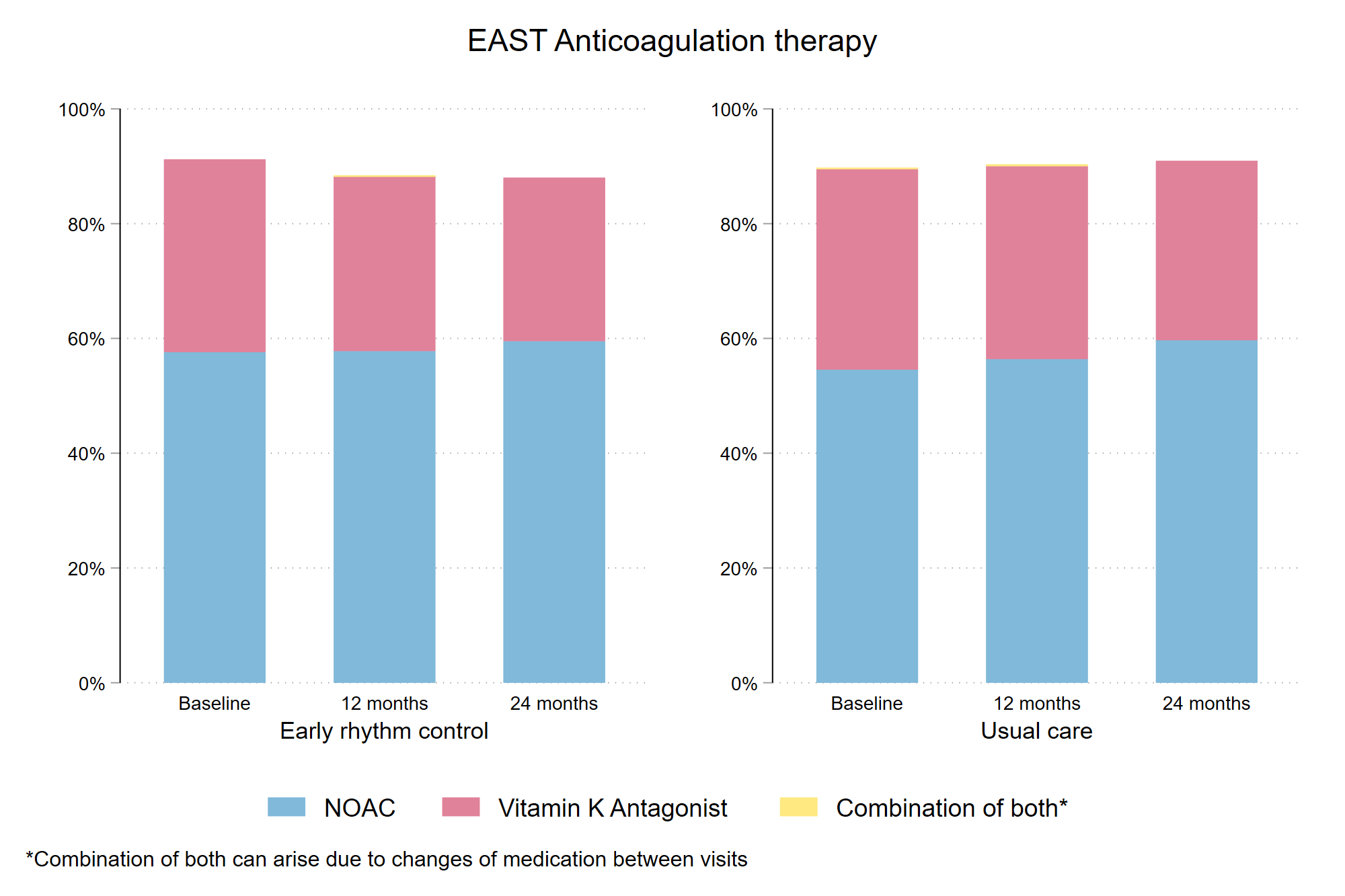 Figure 2A: Use of inhibitors of the renin-angiotensin-aldosterone system in patients randomized to early rhythm control (left panel) and usual care (right panel) in the EAST – AFNET 4 population. 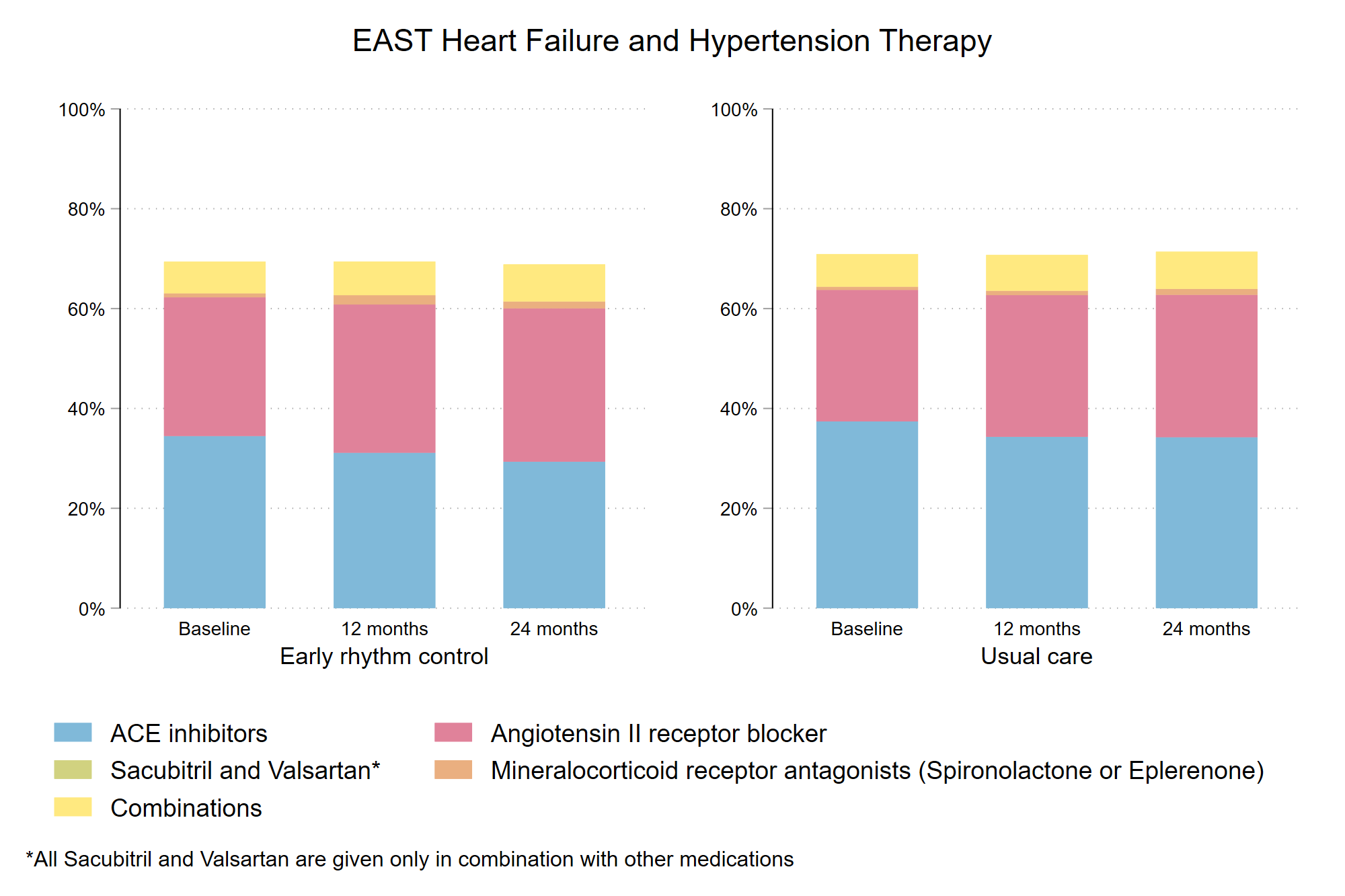 Figure 2B: Systolic and diastolic blood pressure during the in-person visits, split by randomized groups. Blood pressure was not different between randomized groups.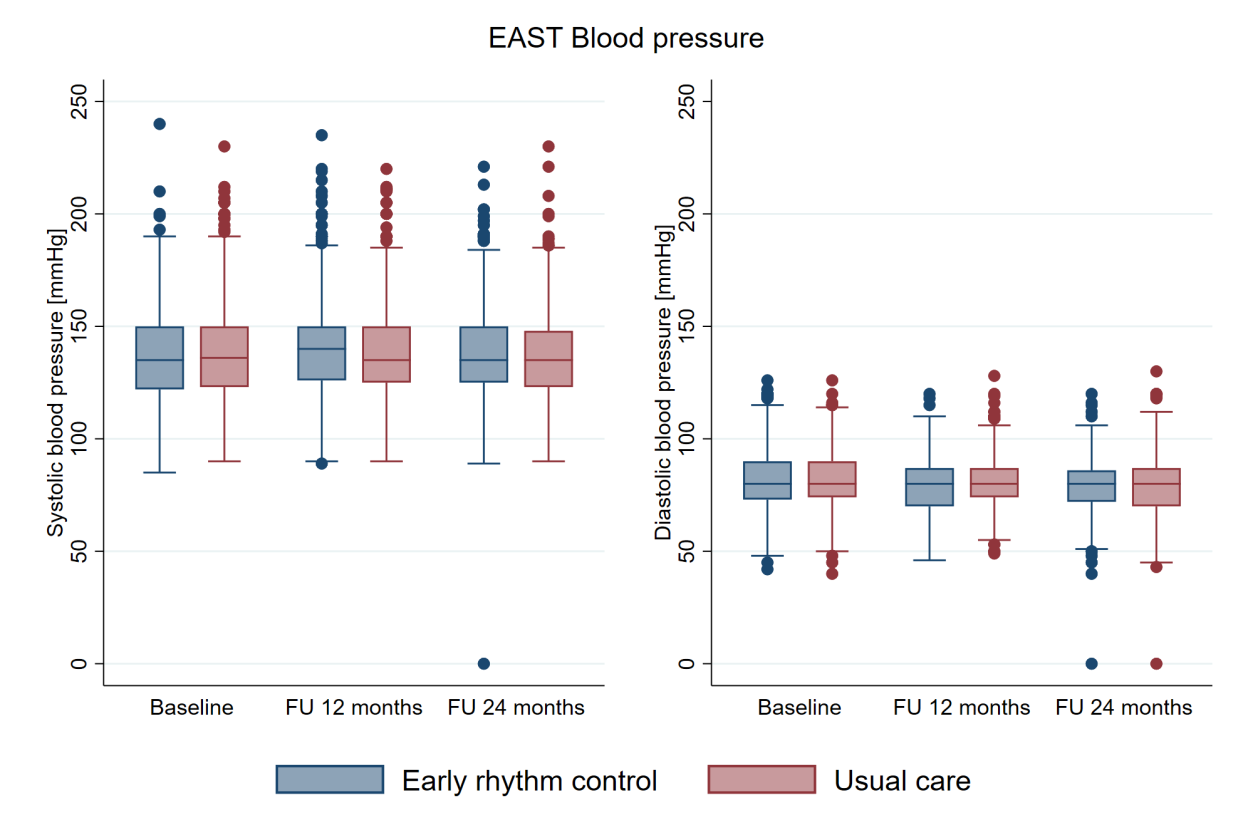 Figure 3: Use of any rate controlling therapies in patients randomized to early rhythm control (left panel) and usual care (right panel) in the EAST – AFNET 4 population. This display includes antiarrhythmic drugs with rate controlling properties, namely amiodarone, dronedarone, propafenone, and sotalol. The use of these medications often obviates the need for additional rate-controlling medication, explaining the lower use of beta blockers, calcium channel antagonists, or digoxin shown in Figure 3A.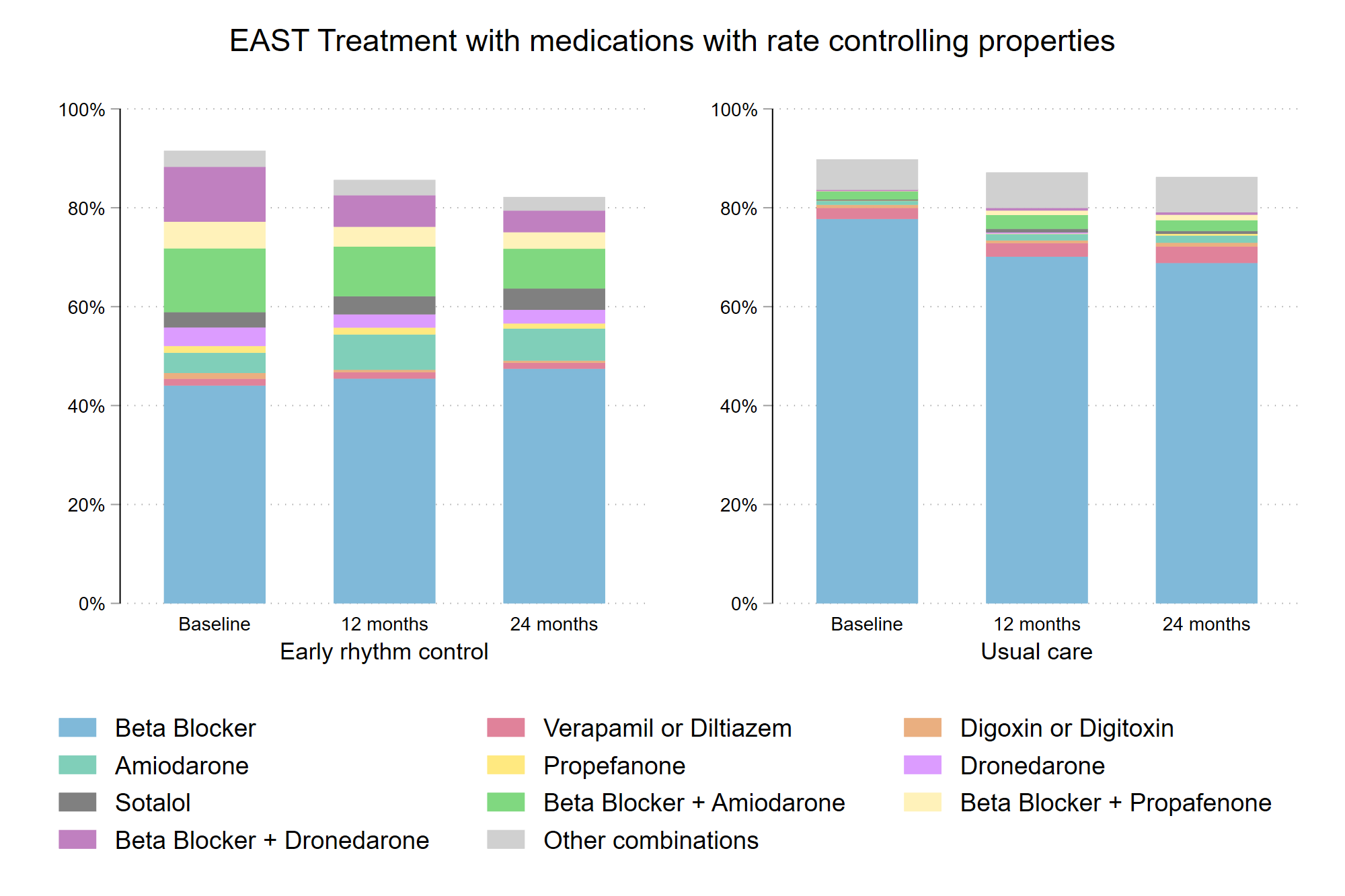 Figure 4A: Number of in-person visits split by randomized group. There were 2710 in-person visits in patients randomized to usual care (1.94 visits/patient) and 2974 in-person visits in patients randomized to early rhythm control (2.13 visits/patient) (p<0.001).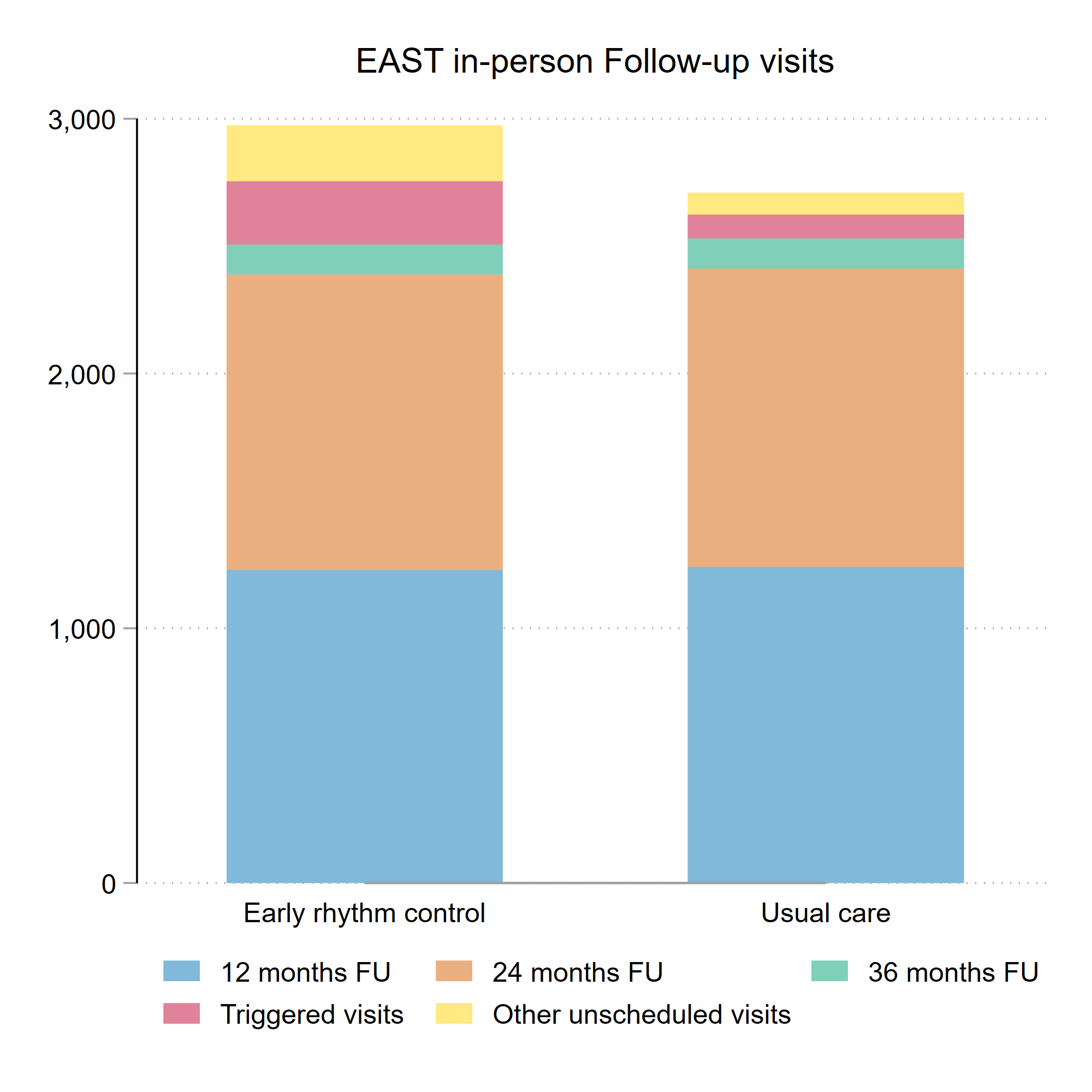 Figure 4B: Timing of in-person follow-up visits split by randomized group and by visit type. All numbers are displayed as number of visits per day. 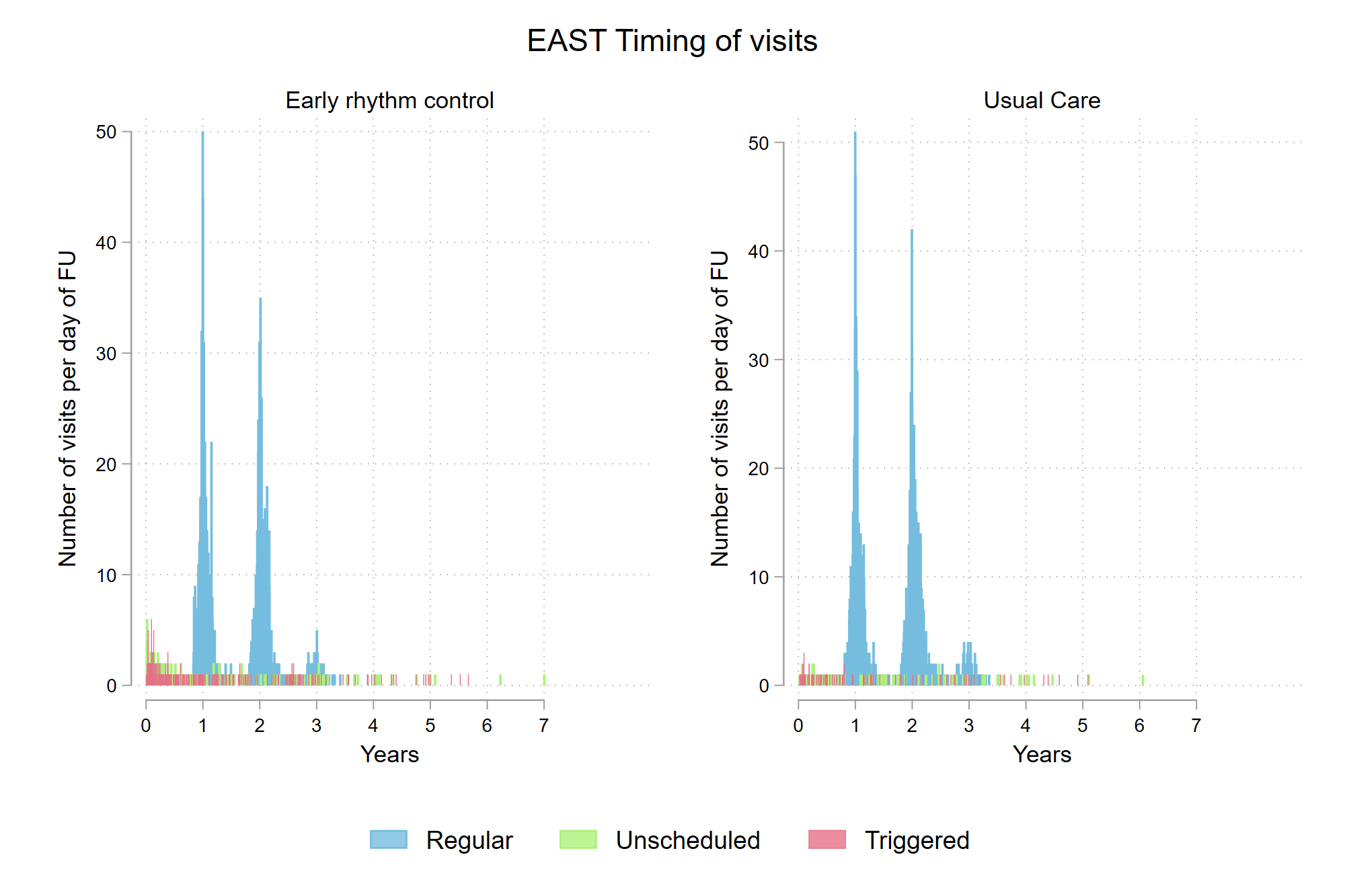 Figure 5A: Sankey Plot of rhythm control treatment over time per group. Shown is the proportion of patients receiving antiarrhythmic drugs (AAD) and AF ablation (ablation) at each of the scheduled visits, split by randomized groups, and the proportion of patients changing from one type of therapy to the other. 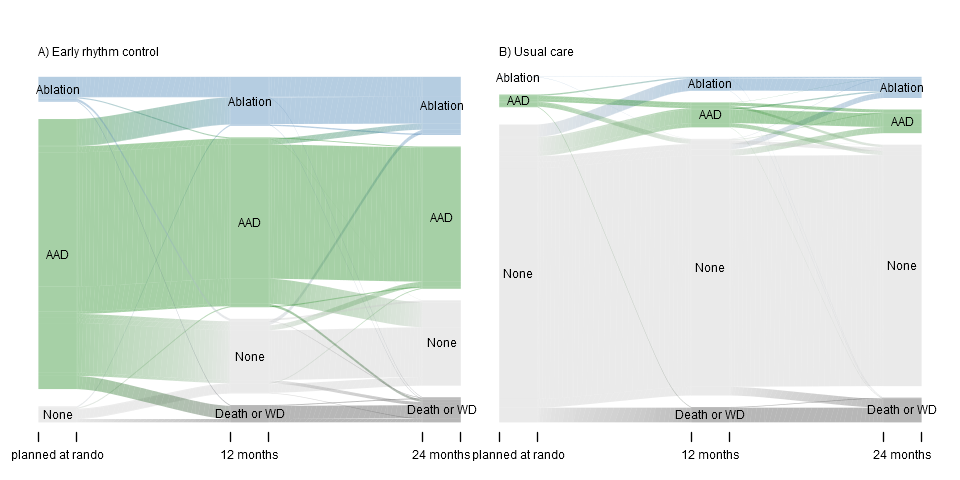 Figure 5B: Time to first AF ablation split by randomized group (Aalen-Johansen cumulative incidence curve). AF ablation was more often used in patients randomized to early therapy, with a steady increase in both randomized groups over time. At two years, 270/1395 (19.4%) patients randomized to early therapy had undergone AF ablation, while 97/1394 (7.0%) patients randomized to usual care had undergone ablation. 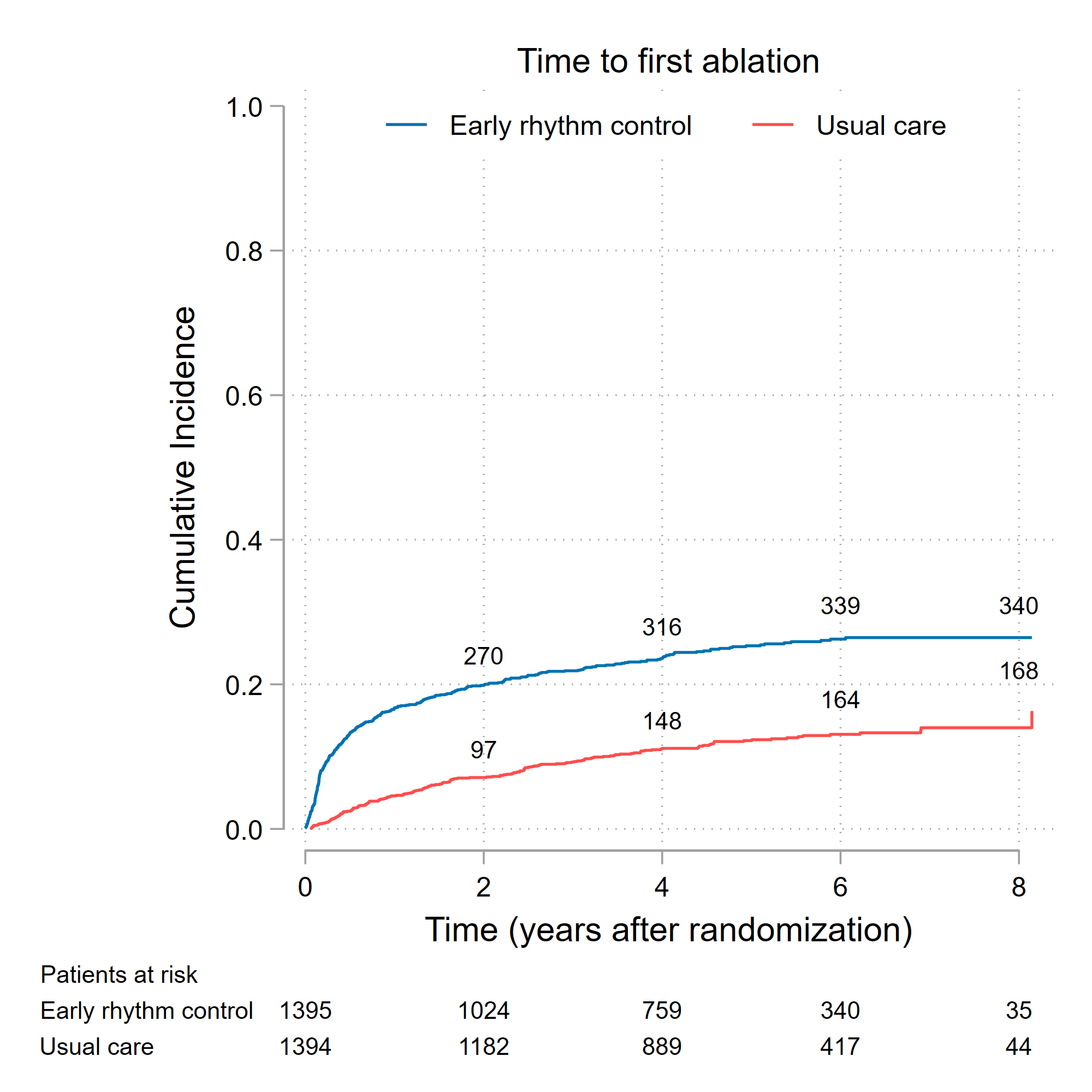 Figure 6A: Multivariate analysis of potential factors influencing the decision to manage patients without rhythm control therapy (None, left panel), to perform AF ablation (middle panel), and to initiate antiarrhythmic drug therapy (AAD, right panel) at any time. The decision to manage without rhythm control therapy was almost entirely driven by randomized group. The decision to perform AF ablation was also influenced by younger age, randomization in an ablation site, diabetes, AF pattern, and country. Stable heart failure was defined as either NYHA stage II or LVEF < 50%; TIA=Transient ischemic attack; Severe CAD=Severe coronary artery disease (previous myocardial infarction, CABG or PCI); Left ventricular hypertrophy on echocardiography was defined based on the inclusion criterium (> 15mm wall thickness); AF type first=First episode or paroxysmal, persistent=persistent or long-standing persistent; ET=Early treatment, UC=Usual care.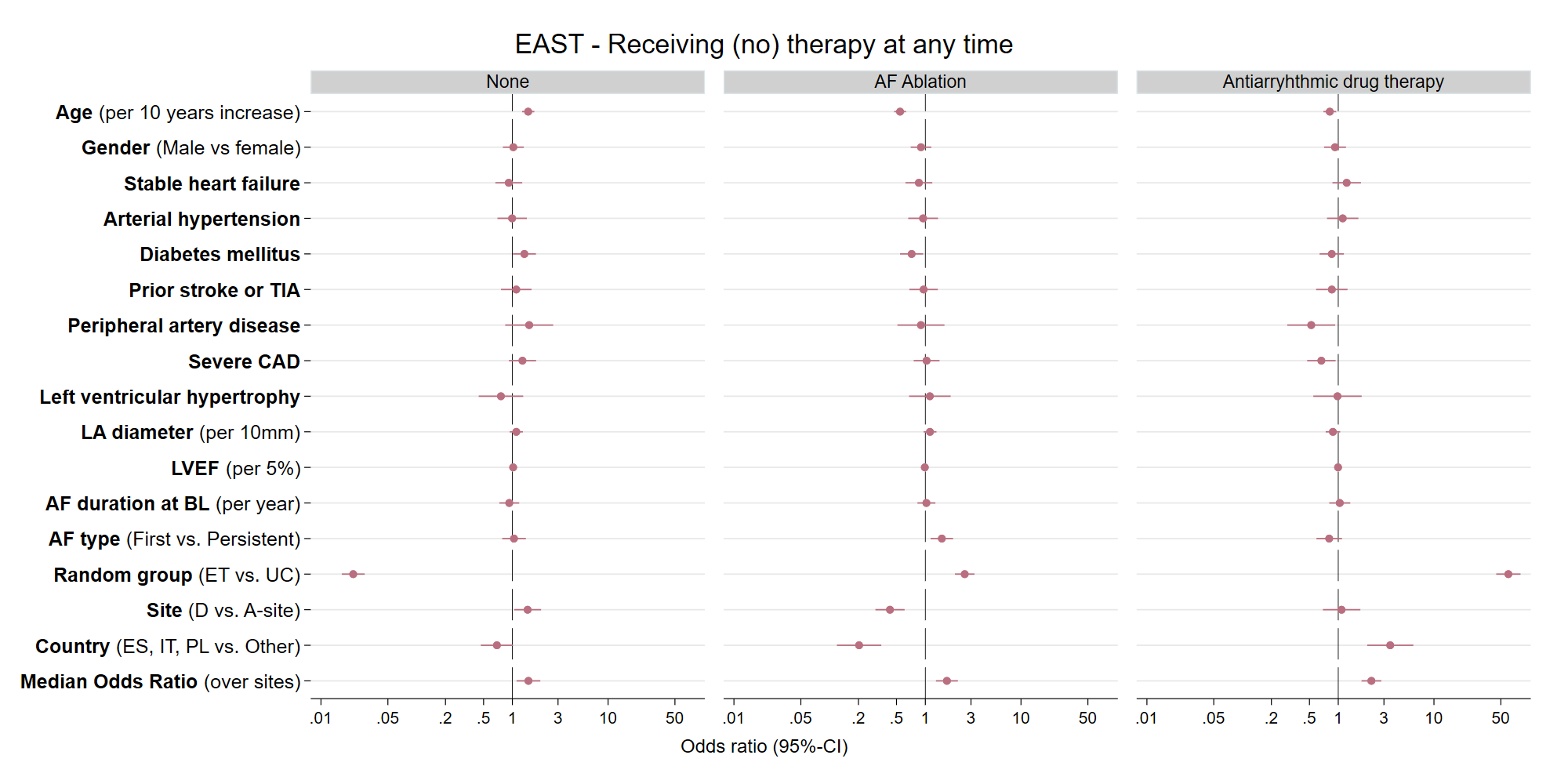 Figure 6B: Choice of initial rhythm control therapy displayed by center. Displayed is the proportion of patients receiving each rhythm control therapy option in each center, limited to centers that initiated rhythm control therapy in at least five patients. There are clear center-based preferences in the choice of initial antiarrhythmic drug therapy, with individual sites using AF ablation, flecainide, propafenone, dronedarone, or other antiarrhythmic drugs in most patients initially. Therapy choices were guideline-conform in almost all patients.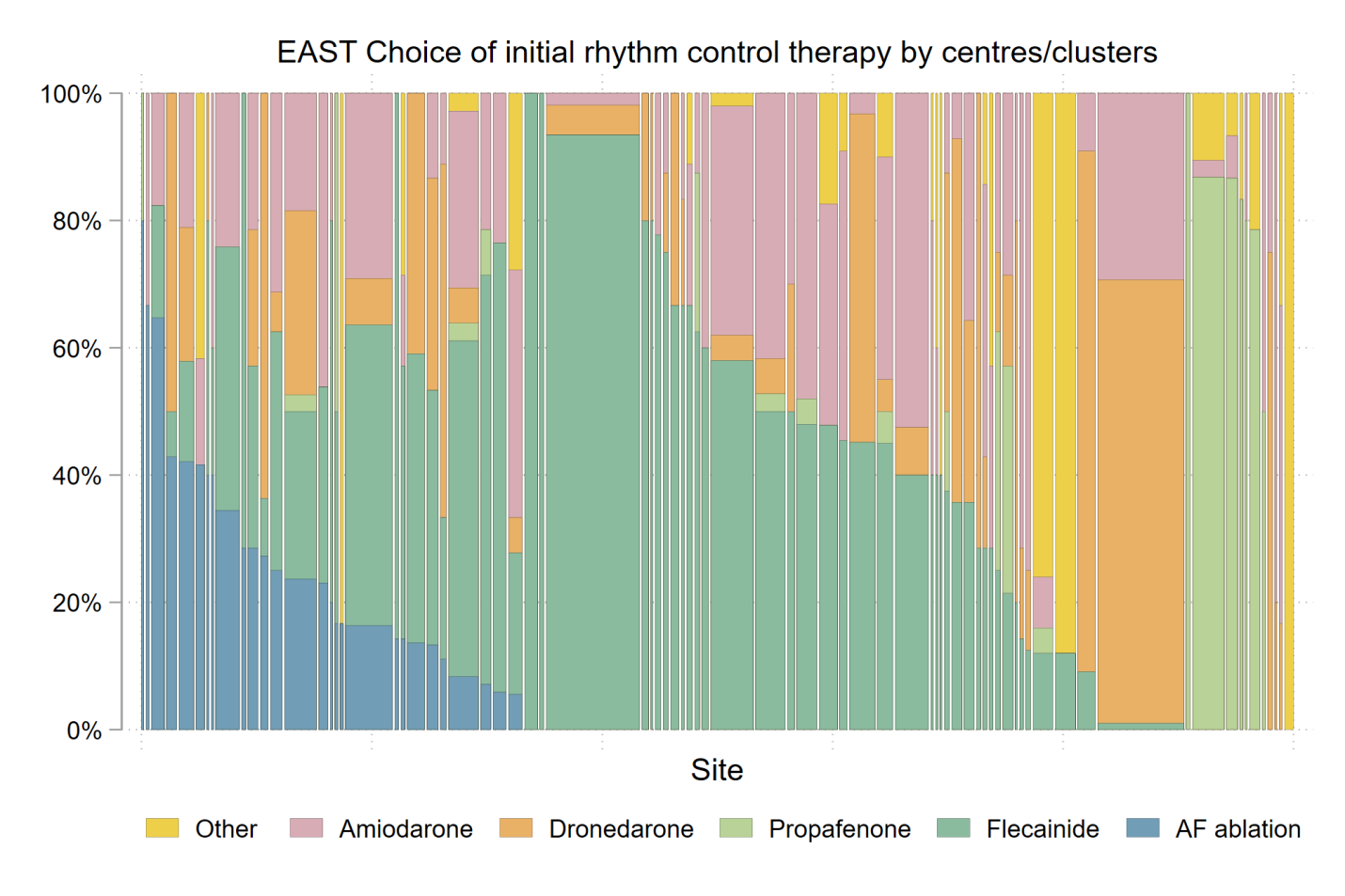 Supplementary Tables and Figures Supplementary Table 1. List of study sitesSupplementary Table 2: Extended list of cardiovascular treatments in the EAST – AFNET 4 trial at discharge from baseline visit, at 12 months, and at 24 months follow-up. This table details substance use. The summarised data are already shown in the main Table 1 in the paper.Supplementary Table 2A. Treatment by randomized group at discharge from baseline visit*p-value resulting from mixed logistic regression with center as random effect; **p-value resulting from Fisher's exact test if mixed logistic model was not applicable.Supplementary Table 2B: Therapy at one year Supplementary Table 2C: Therapy at two years*p-value resulting from mixed logistic regression with center as random effect; **p-value resulting from Fisher's exact test if mixed logistic model was not applicable.Supplementary Table 3: Number of patients with more than one ablationSupplementary Table 4: Mixed logistic regressions for therapy (at any time). Of 2789 patients 508 patients received an ablation at any time while on observation, 1373 received AAD medication and 1208 did not receive ablation or medication at any time. The models are based on 2393 patients with complete data (85.8%). For each outcome (ablation, AAD, no therapy) a separate mixed logistic regression model was calculated, including a random effect for center. We did this to account for patients receiving ablation and AAD at different periods. BIC is a measure of model fit and the smaller the BIC gets, the better the model fits. BIC f- shows the loss of model fit when excluding the specific variable from the full model. It measures the independent contribution of a variable. Thus, high values of BIC f- indicate a high importance of a factor for the specific therapeutic decision. Whether the factor increases or decreases the likelihood of an intervention cannot be read off from BIC f-, but can be derived of the Odds Ratio (OR) being >1 or <1, respectively.Randomized groupRandomized groupRandomized groupEarly rhythm control (N=1395)Usual care (N=1394)Usual care (N=1394)Total (N=2789)Total (N=2789)p-valuePatients receiving oral anticoagulationPatients receiving oral anticoagulationPatients receiving oral anticoagulationPatients receiving oral anticoagulationPatients receiving oral anticoagulationPatients receiving oral anticoagulationPatients receiving oral anticoagulationAnticoagulation (discharge from baseline) Anticoagulation (discharge from baseline) 1267/1389 (91.2%)1250/1393 (89.7%)1250/1393 (89.7%)2517/2782 (90.5%)2517/2782 (90.5%)0.149NOACs (discharge from BL) NOACs (discharge from BL) 800/1389 (57.6%)763/1393 (54.8%)763/1393 (54.8%)1563/2782 (56.2%)1563/2782 (56.2%)0.103Vitamin K antagonists (discharge from BL) Vitamin K antagonists (discharge from BL) 467/1389 (33.6%)490/1393 (35.2%)490/1393 (35.2%)957/2782 (34.4%)957/2782 (34.4%)0.397Anticoagulation (12 months FU) Anticoagulation (12 months FU) 1087/1230 (88.4%)1121/1241 (90.3%)1121/1241 (90.3%)2208/2471 (89.4%)2208/2471 (89.4%)0.111NOACs (12 months FU) NOACs (12 months FU) 713/1230 (58.0%)704/1241 (56.7%)704/1241 (56.7%)1417/2471 (57.3%)1417/2471 (57.3%)0.657Vitamin K antagonists (12 months FU) Vitamin K antagonists (12 months FU) 376/1230 (30.6%)421/1241 (33.9%)421/1241 (33.9%)797/2471 (32.3%)797/2471 (32.3%)0.100Anticoagulation (24 months FU) Anticoagulation (24 months FU) 1020/1159 (88.0%)1065/1171 (90.9%)1065/1171 (90.9%)2085/2330 (89.5%)2085/2330 (89.5%)0.021NOACs (24 months FU) NOACs (24 months FU) 690/1159 (59.5%)699/1171 (59.7%)699/1171 (59.7%)1389/2330 (59.6%)1389/2330 (59.6%)0.774Vitamin K antagonists (24 months FU) Vitamin K antagonists (24 months FU) 330/1159 (28.5%)366/1171 (31.3%)366/1171 (31.3%)696/2330 (29.9%)696/2330 (29.9%)0.202Patients receiving rate control therapy (beta adrenoreceptor blocker, verapamil, diltiazem, or digitalis glycosides)Patients receiving rate control therapy (beta adrenoreceptor blocker, verapamil, diltiazem, or digitalis glycosides)Patients receiving rate control therapy (beta adrenoreceptor blocker, verapamil, diltiazem, or digitalis glycosides)Patients receiving rate control therapy (beta adrenoreceptor blocker, verapamil, diltiazem, or digitalis glycosides)Patients receiving rate control therapy (beta adrenoreceptor blocker, verapamil, diltiazem, or digitalis glycosides)Patients receiving rate control therapy (beta adrenoreceptor blocker, verapamil, diltiazem, or digitalis glycosides)Patients receiving rate control therapy (beta adrenoreceptor blocker, verapamil, diltiazem, or digitalis glycosides)Rate control (discharge from BL) Rate control (discharge from BL) 1088/1389 (78.3%)1235/1393 (88.7%)1235/1393 (88.7%)2323/2782 (83.5%)2323/2782 (83.5%)<0.001Rate control (12 months FU) Rate control (12 months FU) 883/1230 (71.8%)1055/1241 (85.0%)1055/1241 (85.0%)1938/2471 (78.4%)1938/2471 (78.4%)<0.001Rate control (24 months FU) Rate control (24 months FU) 799/1159 (68.9%)986/1171 (84.2%)986/1171 (84.2%)1785/2330 (76.6%)1785/2330 (76.6%)<0.001Patients receiving any rate controlling medication (b adrenoreceptor blocker, verapamil, diltiazem, digitalis glycosides, or antiarrhythmic drugs with rate controlling properties*)Patients receiving any rate controlling medication (b adrenoreceptor blocker, verapamil, diltiazem, digitalis glycosides, or antiarrhythmic drugs with rate controlling properties*)Patients receiving any rate controlling medication (b adrenoreceptor blocker, verapamil, diltiazem, digitalis glycosides, or antiarrhythmic drugs with rate controlling properties*)Patients receiving any rate controlling medication (b adrenoreceptor blocker, verapamil, diltiazem, digitalis glycosides, or antiarrhythmic drugs with rate controlling properties*)Patients receiving any rate controlling medication (b adrenoreceptor blocker, verapamil, diltiazem, digitalis glycosides, or antiarrhythmic drugs with rate controlling properties*)Patients receiving any rate controlling medication (b adrenoreceptor blocker, verapamil, diltiazem, digitalis glycosides, or antiarrhythmic drugs with rate controlling properties*)Patients receiving any rate controlling medication (b adrenoreceptor blocker, verapamil, diltiazem, digitalis glycosides, or antiarrhythmic drugs with rate controlling properties*)Patients receiving any rate controlling medication (discharge from BL) Patients receiving any rate controlling medication (discharge from BL) 1259/1389 (90.6%)1250/1393 (89.7%)1250/1393 (89.7%)2509/2782 (90.2%)2509/2782 (90.2%)0.382Patients receiving any rate controlling medication (12 months FU) Patients receiving any rate controlling medication (12 months FU) 1065/1230 (86.6%)1084/1241 (87.3%)1084/1241 (87.3%)2149/2471 (87.0%)2149/2471 (87.0%)0.588Patients receiving any rate controlling medication (24 months FU) Patients receiving any rate controlling medication (24 months FU) 968/1159 (83.5%)1013/1171 (86.5%)1013/1171 (86.5%)1981/2330 (85.0%)1981/2330 (85.0%)0.042Patients receiving diureticsPatients receiving diureticsPatients receiving diureticsPatients receiving diureticsPatients receiving diureticsPatients receiving diureticsPatients receiving diureticsDiuretics (discharge from BL) Diuretics (discharge from BL) 559/1389 (40.2%)561/1393 (40.3%)561/1393 (40.3%)1120/2782 (40.3%)1120/2782 (40.3%)0.987Diuretics (12 months FU) Diuretics (12 months FU) 508/1230 (41.3%)521/1241 (42.0%)521/1241 (42.0%)1029/2471 (41.6%)1029/2471 (41.6%)0.788Diuretics (24 months FU) Diuretics (24 months FU) 478/1159 (41.2%)507/1171 (43.3%)507/1171 (43.3%)985/2330 (42.3%)985/2330 (42.3%)0.299Patients receiving heart failure and antihypertensive therapy (ACE inhibitor, angiotensin receptor blocker, mineralocorticoid antagonists, and neprilysin/valsartan)Patients receiving heart failure and antihypertensive therapy (ACE inhibitor, angiotensin receptor blocker, mineralocorticoid antagonists, and neprilysin/valsartan)Patients receiving heart failure and antihypertensive therapy (ACE inhibitor, angiotensin receptor blocker, mineralocorticoid antagonists, and neprilysin/valsartan)Patients receiving heart failure and antihypertensive therapy (ACE inhibitor, angiotensin receptor blocker, mineralocorticoid antagonists, and neprilysin/valsartan)Patients receiving heart failure and antihypertensive therapy (ACE inhibitor, angiotensin receptor blocker, mineralocorticoid antagonists, and neprilysin/valsartan)Patients receiving heart failure and antihypertensive therapy (ACE inhibitor, angiotensin receptor blocker, mineralocorticoid antagonists, and neprilysin/valsartan)Patients receiving heart failure and antihypertensive therapy (ACE inhibitor, angiotensin receptor blocker, mineralocorticoid antagonists, and neprilysin/valsartan)Heart failure and antihypertensive therapies (discharge from BL) Heart failure and antihypertensive therapies (discharge from BL) 964/1389 (69.4%)988/1393 (70.9%)988/1393 (70.9%)1952/2782 (70.2%)1952/2782 (70.2%)0.397Heart failure and antihypertensive therapies (12 months FU) Heart failure and antihypertensive therapies (12 months FU) 854/1230 (69.4%)878/1241 (70.7%)878/1241 (70.7%)1732/2471 (70.1%)1732/2471 (70.1%)0.482Heart failure and antihypertensive therapies (24 months FU) Heart failure and antihypertensive therapies (24 months FU) 798/1159 (68.9%)837/1171 (71.5%)837/1171 (71.5%)1635/2330 (70.2%)1635/2330 (70.2%)0.163Patients receiving diabetes therapy (oral antidiabetic medication and insulin)Patients receiving diabetes therapy (oral antidiabetic medication and insulin)Patients receiving diabetes therapy (oral antidiabetic medication and insulin)Patients receiving diabetes therapy (oral antidiabetic medication and insulin)Patients receiving diabetes therapy (oral antidiabetic medication and insulin)Patients receiving diabetes therapy (oral antidiabetic medication and insulin)Patients receiving diabetes therapy (oral antidiabetic medication and insulin)Antidiabetic therapy (discharge from BL) Antidiabetic therapy (discharge from BL) 256/1389 (18.4%)254/1393 (18.2%)254/1393 (18.2%)510/2782 (18.3%)510/2782 (18.3%)0.873Antidiabetic therapy (12 months FU) Antidiabetic therapy (12 months FU) 238/1230 (19.3%)237/1241 (19.1%)237/1241 (19.1%)475/2471 (19.2%)475/2471 (19.2%)0.870Antidiabetic therapy (24 months FU) Antidiabetic therapy (24 months FU) 228/1159 (19.7%)227/1171 (19.4%)227/1171 (19.4%)455/2330 (19.5%)455/2330 (19.5%)0.924Patients receiving StatinsPatients receiving StatinsPatients receiving StatinsPatients receiving StatinsPatients receiving StatinsPatients receiving StatinsPatients receiving StatinsStatins (discharge from BL) Statins (discharge from BL) 628/1389 (45.2%)568/1393 (40.8%)568/1393 (40.8%)1196/2782 (43.0%)1196/2782 (43.0%)0.016Statins (12 months FU) Statins (12 months FU) 587/1230 (47.7%)526/1241 (42.4%)526/1241 (42.4%)1113/2471 (45.0%)1113/2471 (45.0%)0.006Statins (24 months FU) Statins (24 months FU) 576/1159 (49.7%)529/1171 (45.2%)529/1171 (45.2%)1105/2330 (47.4%)1105/2330 (47.4%)0.020Early treatmentUsual carep-valueFU 12 months123012410.495*FU 24 months115911710.545*FU 36 months1171190.849*Triggered visits total (nr. per patient)249 (0.18)93 (0.07)<0.001**Unscheduled visits total (nr. per patient)219 (0.16)86 (0.06)<0.001**Total number of visits total (nr. per patient)2974 (2.13)2710 (1.94)<0.001***p-value resulting from mixed logistic regression; **p-value resulting from mixed Poisson regression; both models with center as random effect.*p-value resulting from mixed logistic regression; **p-value resulting from mixed Poisson regression; both models with center as random effect.*p-value resulting from mixed logistic regression; **p-value resulting from mixed Poisson regression; both models with center as random effect.*p-value resulting from mixed logistic regression; **p-value resulting from mixed Poisson regression; both models with center as random effect.Randomized groupRandomized groupEarly rhythm control (N=1395)Usual care (N=1394)Total (N=2789)p-valueSevere coronary artery disease in patients receiving flecainide or propafenone at discharge 32 (2.3%)3 (0.2%)35 (1.3%)<0.001*Reduced left ventricular function in patients receiving flecainide or propafenone at discharge 2 (0.1%)1 (0.1%)3 (0.1%)0.572*Reduced left ventricular function in patients receiving dronedarone at discharge 3 (0.2%)0 (0.0%)3 (0.1%)0.250**At least one violation of guideline conform use 37 (2.7%)4 (0.3%)41 (1.5%)<0.001*SiteCityCountryTypeCategoryDesignated A-sitePts. randomizedUZ LeuvenLeuvenbeUniversity hospitalA-site00913Practice Dr. L. De WolfTienenbePrivate practice / office basedD-site0092Mariaziekenhuis Noord-LimburgOverpeltbeCommunity hospitalD-site0091Medisch Centrum voor HuisartsenLeuvenbePrivate practice / office basedD-site0093OLV ZiekenhuisAalstbeCommunity hospitalA-site33816AZ Glorieux, RonseRonsebeCommunity hospitalD-site3385OLV Hospital Campus AsseAssebeCommunity hospitalD-site3382Ziekenhuis Oost LimburgGenkbeCommunity hospitalA-site35120Ziekenhuis Maas en KempenMaaseikbeCommunity hospitalD-site35146AZ Delta Campus WilgenstraatRoeselarebeCommunity hospitalA-site3852Sint-AndriesziekenhuisTieltbeCommunity hospitalD-site38515AZ Delta Campus BrugsesteenwegRoeselarebeCommunity hospitalD-site3852Jessa ZiekenhuisHasseltbeResearch clinic / academic teaching hospitalA-site41910Sint-Franciskus ZiekenhuisHeusden-ZolderbeCommunity hospitalD-site4196Universitätsspital ZürichZürichchUniversity hospitalA-site00515Kantonsspital LuzernLuzern 16chCommunity hospitalA-site03428Kantonsspital Obwalden SarnenSarnenchCommunity hospitalD-site0342Herz-Neuro-Zentrum BodenseeKreuzlingen 2chUniversity hospitalA-site0450Praxis Dr. Bernd EigenbergerKreuzlingenchPrivate practice / office basedD-site0451Institute for Clinical and Experimental Medicine (IKEM)Prague 4czUniversity hospitalA-site01713General University Hospital, First Faculty of Medicine, Charles UniversityPrague 2czUniversity hospitalA-site18010General University HospitalPrague 2czUniversity hospitalD-site1802ÚVN Military University Hospital PraguePrague 6czUniversity hospitalD-site18010Universitätsklinikum MünsterMünsterdeUniversity hospitalA-site00217Kardiologische Praxis Dr. MenzMendendePrivate practice / office basedD-site00218Universitäres Herzzentrum HamburgHamburgdeUniversity hospitalA-site00330Praxis Dr. Jens BeermannWedeldePrivate practice / office basedD-site00324Cardiologicum HamburgHamburgdePrivate practice / office basedD-site00314Kardiologische Praxis Hamburg AltonaHamburgdePrivate practice / office basedD-site0033Kardiologische Praxis HH AltonaHamburgdePrivate practice / office basedD-site00378Kardiologische-Pneumologische GemeinschaftspraxisHamburgdePrivate practice / office basedD-site0031Asklepios Klinik St. GeorgHamburgdeResearch clinic / academic teaching hospitalA-site00469Praxis Dr. Hans-Eckart SarnighausenLüneburgdePrivate practice / office basedD-site00444MVZ Prof. Mathey, Prof. SchoferHamburgdePrivate practice / office basedD-site0042Cardiomed an der AlsterHamburgdePrivate practice / office basedD-site0049Klinik Augustinum MünchenMünchendeResearch clinic / academic teaching hospitalA-site01830Kardiologische Praxis Dr. Martin ProhaskaMühldorf am InndePrivate practice / office basedD-site01819St. Marienhospital BonnBonndeResearch clinic / academic teaching hospitalA-site02872St. Johannes-KrankenhausTroisdorfdeCommunity hospitalD-site02824Marienhospital BrühlBrühldeCommunity hospitalD-site02810Vivantes Klinikum am UrbanBerlindeResearch clinic / academic teaching hospitalA-site03640Vivantes Klinikum am FriedrichshainBerlindeResearch clinic / academic teaching hospitalD-site03666Universitäts-Herzzentrum Freiburg Bad Krozingen GmbHBad KrozingendeUniversity hospitalA-site0370Ostalb-Klinikum AalenAalendeResearch clinic / academic teaching hospitalD-site0371Gemeinschaftspraxis Drs. Thierfelder, Gansser, Rosenthal, SaurbierFreiburg i. BreisgaudePrivate practice / office basedD-site0374Universitätsklinikum Schleswig-Holstein, Campus LübeckLübeckdeUniversity hospitalA-site03814DRK Krankenhaus RatzeburgRatzeburgdeResearch clinic / academic teaching hospitalD-site03863DRK Krankenhaus GrevesmühlenGrevesmühlendeCommunity hospitalD-site0386Leipzig Heart Institute GmbHLeipzigdeUniversity hospitalA-site049108Praxis Dr. Jens TaggeselleMarkkleebergdePrivate practice / office basedD-site049216Praxis Dr. Thomas PeschelLeipzigdePrivate practice / office basedD-site04945Praxis Dres. Löbe und WeißbrodtLeipzigdePrivate practice / office basedD-site04921St. Vincenz KrankenhausPaderborndeResearch clinic / academic teaching hospitalA-site18213St. Josefs KrankenhausSalzkottendeCommunity hospitalD-site1821Praxis Dr. Jürgen BrunnPaderborndePrivate practice / office basedD-site18211Herz-Zentrum BodenseeKonstanzdeCommunity hospitalA-site1902Klinikum KonstanzKonstanzdeResearch clinic / academic teaching hospitalD-site19098Kardiologische Praxis Dr. BoscherBiberach an der RißdePrivate practice / office basedD-site19016Med. Klinik und Poliklinik I Grosshadern LMUMünchendeUniversity hospitalA-site26340Praxis Dr. Norbert SchönMühldorf am InndePrivate practice / office basedD-site263189Kreisklinik MindelheimMindelheimdeCommunity hospitalD-site26328Medizinisches Versorgungszentrum DachauDachaudePrivate practice / office basedD-site2636Universitätsklinikum BonnBonndeUniversity hospitalA-site30779Praxis für Kardiologie BonnBonndePrivate practice / office basedD-site30712Kardiologische Praxis Dr. Andrea HostertBad NeuenahrdePrivate practice / office basedD-site30728Städtisches Klinikum LüneburgLüneburgdeResearch clinic / academic teaching hospitalA-site32113EV Krankenhaus Stift BethlehemLudwigslustdeResearch clinic / academic teaching hospitalD-site3213Städtisches Krankenhaus KielKieldeResearch clinic / academic teaching hospitalD-site3221Charité Berlin, Campus Virchow-KlinikumBerlindeUniversity hospitalA-site35225Kardiologische Praxis RankestraßeBerlindePrivate practice / office basedD-site3521Klinikum LeverkusenLeverkusendeCommunity hospitalA-site41030Internistische GemeinschaftspraxisLeverkusendePrivate practice / office basedD-site4101Praxis Dr. HeinemannLeichlingendePrivate practice / office basedD-site4105Universitätsklinikum KölnKölndeUniversity hospitalA-site4111Klinikum BielefeldBielefelddeCommunity hospitalA-site4201Sana Kliniken LübeckLübeckdeCommunity hospitalA-site42412Odense University HospitalOdense CdkUniversity hospitalA-site06623Sydvestjysk Sygehus EsbjergEsbjergdkCommunity hospitalD-site06630Hospital Clinic BarcelonaBarcelonaesUniversity hospitalA-site01441Hospital de SabadellSabadellesUniversity hospitalD-site0148Hospital Universitari San Joan de ReusReusesUniversity hospitalD-site01416Hospital del MarBarcelonaesUniversity hospitalA-site05013Hospital Universitario Ramón y CajalMadridesUniversity hospitalA-site0547Hospital General Universitario De AlicanteAlicanteesUniversity hospitalA-site0573Hospital General Universitario ElcheElcheesUniversity hospitalD-site0571Hospital Virgen de los Lirios AlcoyAlcoyesCommunity hospitalD-site05716Hospital Clinico San CarlosMadridesUniversity hospitalA-site06318Fundación Jiménez DiazMadridesUniversity hospitalA-site0716Clinique Ambroise ParéNeuilly sur SeinefrCommunity hospitalA-site0211CHU de Nancy, Hôpitaux de BraboisVandoeuvre les NancyfrUniversity hospitalA-site2652University of Leicester, Glenfield General HospitalLeicestergbUniversity hospitalA-site33112Grantham and District HospitalGranthamgbCommunity hospitalD-site33115Royal Derby HospitalDerbygbUniversity hospitalD-site3311Kettering General HospitalKettering NorthamptonshiregbCommunity hospitalD-site33139University Hospital CoventryCoventrygbUniversity hospitalD-site3316Queen Elisabeth Hospital BirminghamBirminghamgbUniversity hospitalA-site3327Royal Stoke University HospitalStoke-on-Trent, StaffordshiregbUniversity hospitalD-site3327City Hospital BirminghamBirminghamgbUniversity hospitalD-site33228Sandwell General Hospital BirminghamWest MidlandsgbUniversity hospitalD-site3328St. George's HospitalLondongbUniversity hospitalA-site3605Wythenshawe University Hospital of South ManchesterWythenshawe, ManchestergbUniversity hospitalA-site3740The Royal Oldham HospitalOldhamgbCommunity hospitalD-site37412St Bartholomew’s HospitalLondongbUniversity hospitalA-site3776North Middlesex HospitalLondongbUniversity hospitalD-site37716Barnet & Chase Farm HospitalBarnetgbCommunity hospitalD-site37711Basildon University HospitalBasildon, EssexgbUniversity hospitalA-site3940Broomfield HospitalBroomfield, Chelmsford, EssexgbCommunity hospitalD-site39419Southend University Hospital NHS Foundation TrustWestcliff-on-Sea, EssexgbUniversity hospitalD-site39433The Princess Alexandra HospitalHarlow, EssexgbCommunity hospitalD-site39411Leeds General InfirmaryLeeds, West YorkshiregbUniversity hospitalA-site4070Airedale General HospitalKeighley, West YorkshiregbCommunity hospitalD-site4076Bradford Royal InfirmaryBradford, West YorkshiregbCommunity hospitalD-site4076Ospedale Dell'AngeloMestreitCommunity hospitalA-site2055Garibaldi-Nesima HospitalCataniaitCommunity hospitalD-site2053Azienda Ospedaliera di PadovaPadovaitCommunity hospitalA-site20614Ospedale de Circolo e Fondazione Macchi, University of InsubriaVareseitUniversity hospitalA-site2108Azienda Ospedaliera S. Maria NuovaReggio EmiliaitCommunity hospitalA-site21322Ospedale S. Anna Castelnovo Ne MontiCastelnovo Ne MontiitCommunity hospitalD-site2132Ospedale F. MiulliAcquaviva delle Fonti (Bari)itCommunity hospitalA-site2152G. TatarellaCerignola (Foggia)itCommunity hospitalD-site2152Ospedale San PaoloBariitCommunity hospitalD-site21551Policlinico CasilinoRomaitCommunity hospitalA-site2660University of Rome, La SapienzaRomeitUniversity hospitalD-site26614Ospedale Santa Maria Del PratoFeltreitCommunity hospitalA-site3992Universitair Medisch Center GroningenGroningennlUniversity hospitalA-site00616Refaja Ziekenhuis StadskanaalStadskanaalnlCommunity hospitalD-site0061University Hospital MaastrichtMaastrichtnlUniversity hospitalA-site00715Zuyderland Medisch CentrumHeerlennlCommunity hospitalD-site0071Leiden University Medical Center (LUMC)LeidennlUniversity hospitalA-site0083Bronovo HospitalDen HaagnlCommunity hospitalD-site0084Spaarne GasthuisHaarlemnlCommunity hospitalD-site00817Alrijne ZiekenhuisLeiderdorpnlCommunity hospitalD-site0086Isala Hospital and Diagram Research ZwolleZwollenlCommunity hospitalA-site06854Gelre Ziekenhuis ZutphenZutphennlCommunity hospitalD-site06851Ziekenhuis St. JansdalHarderwijknlCommunity hospitalD-site06811Erasmus MC RotterdamRotterdamnlUniversity hospitalA-site0820Vlietland ziekenhuis SchiedamSchiedamnlCommunity hospitalD-site0821National Institute of CardiologyWarsawplUniversity hospitalA-site02529National Institute of Cardiology, Early Diagnosis Dept.WarsawplCommunity hospitalD-site02514WSPRiTS Meditrans Department of CardiologyWarsawplCommunity hospitalD-site02581National Institute of Cardiology, Department of valvular heart diseasesWarsawplUniversity hospitalD-site02511Central Clinical Hospital Ministry of Interior AffairsWarsawplCommunity hospitalD-site02528Randomized groupRandomized groupEarly rhythm control (N=1395)Usual care (N=1394)Total (N=2789)p-valueOral anticoagulationOral anticoagulationOral anticoagulationOral anticoagulationPatients receiving anticoagulation 1267/1389 (91.2%)1250/1393 (89.7%)2517/2782 (90.5%)0.149*Non Vitamin-K-antagonist oral anticoagulants (NOACs)Non Vitamin-K-antagonist oral anticoagulants (NOACs)Non Vitamin-K-antagonist oral anticoagulants (NOACs)Non Vitamin-K-antagonist oral anticoagulants (NOACs)Apixaban 202/1389 (14.5%)188/1393 (13.5%)390/2782 (14.0%)0.347*Dabigatran 168/1389 (12.1%)159/1393 (11.4%)327/2782 (11.8%)0.609*Edoxaban 24/1389 (1.7%)25/1393 (1.8%)49/2782 (1.8%)0.885*Rivaroxaban 406/1389 (29.2%)392/1393 (28.1%)798/2782 (28.7%)0.521*All NOACs 800/1389 (57.6%)763/1393 (54.8%)1563/2782 (56.2%)0.103*Vitamin K antagonistsVitamin K antagonistsVitamin K antagonistsVitamin K antagonistsWarfarin 114/1389 (8.2%)122/1393 (8.8%)236/2782 (8.5%)0.643*Phenprocoumon 225/1389 (16.2%)239/1393 (17.2%)464/2782 (16.7%)0.399*Acenocoumarol 128/1389 (9.2%)129/1393 (9.3%)257/2782 (9.2%)1.000**All vitamin K antagonists 467/1389 (33.6%)490/1393 (35.2%)957/2782 (34.4%)0.397*Rate control therapyRate control therapyRate control therapyRate control therapyBeta blockers 1058/1389 (76.2%)1191/1393 (85.5%)2249/2782 (80.8%)<0.001*Verapamil or Diltiazem 30/1389 (2.2%)44/1393 (3.2%)74/2782 (2.7%)0.094*Digoxin or Digitoxin 46/1389 (3.3%)85/1393 (6.1%)131/2782 (4.7%)<0.001*All rate control therapies 1088/1389 (78.3%)1235/1393 (88.7%)2323/2782 (83.5%)<0.001*Antiarrhythmic drugsAmiodarone 240/1389 (17.3%)38/1393 (2.7%)278/2782 (10.0%)<0.001*Propafenone 94/1389 (6.8%)4/1393 (0.3%)98/2782 (3.5%)<0.001*Dronedarone 210/1389 (15.1%)1/1393 (0.1%)211/2782 (7.6%)<0.001*Sotalol 52/1389 (3.7%)1/1393 (0.1%)53/2782 (1.9%)<0.001*Flecainide 456/1389 (32.8%)26/1393 (1.9%)482/2782 (17.3%)<0.001*All antiarrhythmic drugs (discharge from BL) 1051/1389 (75.7%)70/1393 (5.0%)1121/2782 (40.3%)<0.001*DiureticsDiureticsDiureticsDiureticsDiuretics (loop diuretics) 234/1389 (16.8%)233/1393 (16.7%)467/2782 (16.8%)0.936*Other diuretcs (incl. thiacide diuretics) 356/1389 (25.6%)364/1393 (26.1%)720/2782 (25.9%)0.788*All diuretics 559/1389 (40.2%)561/1393 (40.3%)1120/2782 (40.3%)0.987*Heart failure and antihypertensive therapyHeart failure and antihypertensive therapyHeart failure and antihypertensive therapyHeart failure and antihypertensive therapyACE inhibitors 536/1389 (38.6%)586/1393 (42.1%)1122/2782 (40.3%)0.061*Angiotensin II receptor blocker 426/1389 (30.7%)401/1393 (28.8%)827/2782 (29.7%)0.269*Sacubitril and Valsartan 0/1389 (0.0%)0/1393 (0.0%)0/2782 (0.0%)-Spironolactone or Eplerenone)90/1389 (6.5%)92/1393 (6.6%)182/2782 (6.5%)0.891*All heart failure and antihyp. therapies 964/1389 (69.4%)988/1393 (70.9%)1952/2782 (70.2%)0.397*Diabetes therapyDiabetes therapyDiabetes therapyDiabetes therapyInsulin 62/1389 (4.5%)59/1393 (4.2%)121/2782 (4.3%)0.782*Metformin 206/1389 (14.8%)197/1393 (14.1%)403/2782 (14.5%)0.585*Other Antidiabetics 88/1389 (6.3%)113/1393 (8.1%)201/2782 (7.2%)0.071*All Antidiabetics 256/1389 (18.4%)254/1393 (18.2%)510/2782 (18.3%)0.873*StatinsStatinsStatinsStatinsAtorvastatin 169/1389 (12.2%)150/1393 (10.8%)319/2782 (11.5%)0.245*Fluvastatin 11/1389 (0.8%)9/1393 (0.6%)20/2782 (0.7%)0.654*Lovastatin 0/1389 (0.0%)3/1393 (0.2%)3/2782 (0.1%)0.250**Pravastatin 17/1389 (1.2%)24/1393 (1.7%)41/2782 (1.5%)0.273*Rosuvastatin 24/1389 (1.7%)47/1393 (3.4%)71/2782 (2.6%)0.004*Simvastatin 407/1389 (29.3%)335/1393 (24.0%)742/2782 (26.7%)0.001*All Statins 628/1389 (45.2%)568/1393 (40.8%)1196/2782 (43.0%)0.016*Randomized groupRandomized groupEarly rhythm control (N=1395)Usual care (N=1394)Total (N=2789)p-valueAnticoagulationAnticoagulationAnticoagulationAnticoagulationApixaban 208/1230 (16.9%)183/1241 (14.7%)391/2471 (15.8%)0.091*Dabigatran 127/1230 (10.3%)127/1241 (10.2%)254/2471 (10.3%)0.985*Edoxaban 25/1230 (2.0%)34/1241 (2.7%)59/2471 (2.4%)0.215*Rivaroxaban 355/1230 (28.9%)361/1241 (29.1%)716/2471 (29.0%)0.722*NOACs 713/1230 (58.0%)704/1241 (56.7%)1417/2471 (57.3%)0.657*Vitamin K antagonistsVitamin K antagonistsVitamin K antagonistsVitamin K antagonistsWarfarin 87/1230 (7.1%)102/1241 (8.2%)189/2471 (7.6%)0.373*Phenprocoumon 183/1230 (14.9%)217/1241 (17.5%)400/2471 (16.2%)0.077*Acenocoumarol 106/1230 (8.6%)102/1241 (8.2%)208/2471 (8.4%)0.772**All vitamin K antagonists 376/1230 (30.6%)421/1241 (33.9%)797/2471 (32.3%)0.100*All anticoagulations 1087/1230 (88.4%)1121/1241 (90.3%)2208/2471 (89.4%)0.111*Rate control therapyRate control therapyRate control therapyRate control therapyBeta blockers 851/1230 (69.2%)1007/1241 (81.1%)1858/2471 (75.2%)<0.001*Verapamil or Diltiazem 25/1230 (2.0%)54/1241 (4.4%)79/2471 (3.2%)0.001*Digoxin or Digitoxin 30/1230 (2.4%)83/1241 (6.7%)113/2471 (4.6%)<0.001*All rate control therapies 883/1230 (71.8%)1055/1241 (85.0%)1938/2471 (78.4%)<0.001*Antiarrhythmic drugsAmiodarone 226/1230 (18.4%)54/1241 (4.4%)280/2471 (11.3%)<0.001*Propafenone 71/1230 (5.8%)15/1241 (1.2%)86/2471 (3.5%)<0.001*Dronedarone 120/1230 (9.8%)8/1241 (0.6%)128/2471 (5.2%)<0.001*Sotalol 55/1230 (4.5%)12/1241 (1.0%)67/2471 (2.7%)<0.001*Flecainide 361/1230 (29.3%)40/1241 (3.2%)401/2471 (16.2%)<0.001*All antiarrhythmic drugs (12 months FU) 822/1230 (66.8%)129/1241 (10.4%)951/2471 (38.5%)<0.001*DiureticsDiureticsDiureticsDiureticsDiuretics (loop diuretics) 240/1230 (19.5%)240/1241 (19.3%)480/2471 (19.4%)0.866*Other diuretics (incl. thiacide diuretics) 301/1230 (24.5%)327/1241 (26.3%)628/2471 (25.4%)0.303*All diuretics 508/1230 (41.3%)521/1241 (42.0%)1029/2471 (41.6%)0.788*Heart failure and antihypertensive therapyHeart failure and antihypertensive therapyHeart failure and antihypertensive therapyHeart failure and antihypertensive therapyACE inhibitors 429/1230 (34.9%)484/1241 (39.0%)913/2471 (36.9%)0.033*Angiotensin II receptor blocker 410/1230 (33.3%)389/1241 (31.3%)799/2471 (32.3%)0.289*Sacubitril and Valsartan 1/1230 (0.1%)0/1241 (0.0%)1/2471 (0.0%)0.498**Mineralocorticoid receptor antagonists (Spironolactone or Eplerenone) 98/1230 (8.0%)95/1241 (7.7%)193/2471 (7.8%)0.784*All heart failure and antihyp. therapies 854/1230 (69.4%)878/1241 (70.7%)1732/2471 (70.1%)0.482*Diabetes therapyDiabetes therapyDiabetes therapyDiabetes therapyInsulin 56/1230 (4.6%)57/1241 (4.6%)113/2471 (4.6%)0.918*Metformin 186/1230 (15.1%)191/1241 (15.4%)377/2471 (15.3%)0.849*Other Antidiabetics 76/1230 (6.2%)106/1241 (8.5%)182/2471 (7.4%)0.025*All Antidiabetics 238/1230 (19.3%)237/1241 (19.1%)475/2471 (19.2%)0.870*StatinsStatinsStatinsStatinsAtorvastatin 159/1230 (12.9%)152/1241 (12.2%)311/2471 (12.6%)0.629*Fluvastatin 11/1230 (0.9%)6/1241 (0.5%)17/2471 (0.7%)0.222*Lovastatin 0/1230 (0.0%)2/1241 (0.2%)2/2471 (0.1%)0.500**Pravastatin 20/1230 (1.6%)17/1241 (1.4%)37/2471 (1.5%)0.587*Rosuvastatin 28/1230 (2.3%)45/1241 (3.6%)73/2471 (3.0%)0.027*Simvastatin 369/1230 (30.0%)304/1241 (24.5%)673/2471 (27.2%)0.002*All Statins 587/1230 (47.7%)526/1241 (42.4%)1113/2471 (45.0%)0.006*Randomized groupRandomized groupEarly rhythm control (N=1395)Usual care (N=1394)Total (N=2789)p-valueAnticoagulationAnticoagulationAnticoagulationAnticoagulationApixaban 208/1159 (17.9%)199/1171 (17.0%)407/2330 (17.5%)0.511*Dabigatran 121/1159 (10.4%)119/1171 (10.2%)240/2330 (10.3%)0.893*Edoxaban 28/1159 (2.4%)36/1171 (3.1%)64/2330 (2.7%)0.288*Rivaroxaban 333/1159 (28.7%)346/1171 (29.5%)679/2330 (29.1%)0.576*NOACs 690/1159 (59.5%)699/1171 (59.7%)1389/2330 (59.6%)0.774*Vitamin K antagonistsVitamin K antagonistsVitamin K antagonistsVitamin K antagonistsWarfarin 70/1159 (6.0%)86/1171 (7.3%)156/2330 (6.7%)0.327*Phenprocoumon 167/1159 (14.4%)185/1171 (15.8%)352/2330 (15.1%)0.369*Acenocoumarol 93/1159 (8.0%)95/1171 (8.1%)188/2330 (8.1%)0.940**All vitamin K antagonists 330/1159 (28.5%)366/1171 (31.3%)696/2330 (29.9%)0.202*All anticoagulations 1020/1159 (88.0%)1065/1171 (90.9%)2085/2330 (89.5%)0.021*Rate control therapyRate control therapyRate control therapyRate control therapyBeta blockers 777/1159 (67.0%)931/1171 (79.5%)1708/2330 (73.3%)<0.001*Verapamil or Diltiazem 21/1159 (1.8%)61/1171 (5.2%)82/2330 (3.5%)<0.001*Digoxin or Digitoxin 31/1159 (2.7%)80/1171 (6.8%)111/2330 (4.8%)<0.001*All rate control therapies 799/1159 (68.9%)986/1171 (84.2%)1785/2330 (76.6%)<0.001*Antiarrhythmic drugsAmiodarone 181/1159 (15.6%)46/1171 (3.9%)227/2330 (9.7%)<0.001*Propafenone 55/1159 (4.7%)18/1171 (1.5%)73/2330 (3.1%)<0.001*Dronedarone 89/1159 (7.7%)6/1171 (0.5%)95/2330 (4.1%)<0.001*Sotalol 52/1159 (4.5%)8/1171 (0.7%)60/2330 (2.6%)<0.001*Flecainide 308/1159 (26.6%)44/1171 (3.8%)352/2330 (15.1%)<0.001*All antiarrhythmic drugs (24 months FU) 685/1159 (59.1%)120/1171 (10.2%)805/2330 (34.5%)<0.001*DiureticsDiureticsDiureticsDiureticsDiuretics (loop diuretics) 228/1159 (19.7%)242/1171 (20.7%)470/2330 (20.2%)0.552*Other diuretcs (incl. thiacide diuretics) 280/1159 (24.2%)306/1171 (26.1%)586/2330 (25.2%)0.244*All diuretics 478/1159 (41.2%)507/1171 (43.3%)985/2330 (42.3%)0.299*Heart failure and antihypertensive therapyHeart failure and antihypertensive therapyHeart failure and antihypertensive therapyHeart failure and antihypertensive therapyACE inhibitors 390/1159 (33.6%)454/1171 (38.8%)844/2330 (36.2%)0.011*Angiotensin II receptor blocker 400/1159 (34.5%)373/1171 (31.9%)773/2330 (33.2%)0.189*Sacubitril and Valsartan 4/1159 (0.3%)2/1171 (0.2%)6/2330 (0.3%)0.416*Mineralocorticoid receptor antagonists (Spironolactone or Eplerenone) 92/1159 (7.9%)94/1171 (8.0%)186/2330 (8.0%)0.941*All heart failure and antihyp. therapies 798/1159 (68.9%)837/1171 (71.5%)1635/2330 (70.2%)0.163*Diabetes therapyDiabetes therapyDiabetes therapyDiabetes therapyInsulin 54/1159 (4.7%)52/1171 (4.4%)106/2330 (4.5%)0.917*Metformin 179/1159 (15.4%)174/1171 (14.9%)353/2330 (15.2%)0.735*Other Antidiabetics 74/1159 (6.4%)105/1171 (9.0%)179/2330 (7.7%)0.019*All Antidiabetics 228/1159 (19.7%)227/1171 (19.4%)455/2330 (19.5%)0.924*StatinsStatinsStatinsStatinsAtorvastatin 177/1159 (15.3%)172/1171 (14.7%)349/2330 (15.0%)0.710*Fluvastatin 10/1159 (0.9%)6/1171 (0.5%)16/2330 (0.7%)0.335*Lovastatin 1/1159 (0.1%)2/1171 (0.2%)3/2330 (0.1%)0.577*Pravastatin 24/1159 (2.1%)19/1171 (1.6%)43/2330 (1.8%)0.422*Rosuvastatin 31/1159 (2.7%)44/1171 (3.8%)75/2330 (3.2%)0.091*Simvastatin 334/1159 (28.8%)286/1171 (24.4%)620/2330 (26.6%)0.011*All Statins 576/1159 (49.7%)529/1171 (45.2%)1105/2330 (47.4%)0.020*Early treatment 
(N=1395)Usual care 
(N=1394)Total
(N=2789)0 abl.1055 (75.63%)1224 (87.80%)2279 (81.71%)1 abl.242 (17.35%)136 (9.76%)378 (13.55%)2 abl.74 (5.30%)26 (1.87%)100 (3.59%)3 abl.22 (1.58%)6 (0.43%)28 (1.00%)4 abl.1 (0.07%)2 (0.14%)3 (0.11%)6 abl.1 (0.07%)0 (0.00%)1 (0.04%)Ablation at any timeAblation at any timeAblation at any timeAblation at any timeAblation at any timeAAD at any timeAAD at any timeAAD at any timeAAD at any timeAAD at any timeNo ablation or AADNo ablation or AADNo ablation or AADNo ablation or AADNo ablation or AADOR95%-CI95%-CIpBIC f-OR95%-CI95%-CIpBIC f-OR95%-CI95%-CIpBIC f-Age (per 10 years increase)0.550.470.63<0.001640.820.700.950.009-11.461.261.70<0.00118Gender (Male vs female)0.900.701.150.409-70.930.711.200.562-71.020.801.320.858-8Stable heart failure (NYHA stage II or LVEF < 50%)0.860.621.180.346-71.220.871.730.248-60.920.661.270.599-8Arterial hypertension0.950.661.360.774-81.110.761.620.578-70.990.701.420.978-8Diabetes mellitus0.720.550.950.020-20.850.641.140.292-71.341.011.760.040-4Prior stroke or transient ischemic attack0.960.681.350.814-80.860.591.250.424-71.100.761.590.615-8Peripheral artery disease0.900.511.590.716-80.520.290.930.027-31.500.842.670.169-6Severe coronary artery disease (previous myocardial infarction, CABG or PCI)1.030.761.410.845-80.670.470.940.020-21.280.921.770.142-6Left ventricular hypertrophy on echocardiography (> 15mm wall thickness)1.120.681.840.668-80.980.551.760.949-80.760.451.300.315-7LA diameter (per 10mm)1.120.961.310.150-60.880.741.050.150-61.100.941.290.241-6LVEF (per 5%)0.990.921.060.746-80.990.921.070.899-81.020.951.090.577-7AF duration at BL (per year)1.030.831.270.819-81.040.801.330.786-80.930.731.180.540-7AF pattern (Persistent or long-standing persistent vs. First episode or paroxysmal)1.491.141.950.00400.80.591.090.163-61.040.781.380.784-8Randomized group (Early treatment vs. Usual care)2.582.043.27<0.0015959.944.7580.26<0.00114130.020.020.03<0.0011314D vs. A-site0.430.300.61<0.001121.080.691.700.729-81.441.042.000.026-3Country (ES, IT, PL vs. Other)0.200.120.35<0.001283.492.006.09<0.001100.690.471.020.061-4Median Odds Ratio (over sites)1.681.292.19<0.001.2.221.752.82<0.001.1.471.111.960.008.